编号：57004                 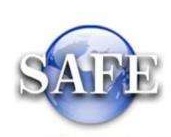 “跨境从事有价证券、衍生产品发行、交易外汇登记”行政审批服务指南发布日期：2017年11月23日实施日期：2017年11月23日发布机构：国家外汇管理局    一、项目信息项目名称：跨境从事有价证券、衍生产品发行、交易外汇登记；项目编号：57004；审批类别：行政许可；审查类型：前审后批。二、适用范围本指南适用于“跨境从事有价证券、衍生产品发行、交易外汇登记”的申请和办理。三、设定依据（一）《中华人民共和国外汇管理条例》（国务院令第532号）第十六条：“……境外机构、境外个人在境内从事有价证券或者衍生产品发行、交易，应当遵守国家关于市场准入的规定，并按照国务院外汇管理部门的规定办理登记”。（二）《中华人民共和国外汇管理条例》（国务院令第532号）第十七条：“境内机构、境内个人向境外直接投资或者从事境外有价证券、衍生产品发行、交易，应当按照国务院外汇管理部门的规定办理登记。国家规定需要事先经有关主管部门门批准或者备案的，应当在外汇登记前办理批准或者备案手续”。四、境内公司境外上市登记及变更、注销登记（一）办理依据1.《中华人民共和国外汇管理条例》（国务院令第532号）。2.《减持国有股筹集社会保障资金管理暂行办法》（国发〔2001〕22号）。3.《国家外汇管理局关于境外上市外汇管理有关问题的通知》（汇发〔2014〕54号）。4.其他相关法规。（二）受理机构申请人所在地外汇局。（三）决定机构申请人所在地外汇局。（四）审批数量无数量限制。（五）办事条件申请人为境外上市发行股票上市流通交易的境内公司，境内公司应在境外上市发行结束之日起15个工作日内，到其注册所在地外汇局办理境外上市登记。如符合上述条件，不存在不予许可的情况。（六）申请材料1、登记申请材料2、变更、注销登记申请材料（七）申请接受申请人可通过所在地外汇局业务窗口提交材料（八）基本办理流程	1.申请人提交申请；2.决定是否予以受理；3.不予受理的，出具不予受理通知书；4.材料不全或不符合法定形式的，一次性告知补正材料，并出具《行政审批补正材料通知书》；根据申请材料及补正情况，予以受理的，出具受理通知书，按程序进行审核；5.不予许可的，出具不予许可通知书；许可的，向申请人出具相关业务办理凭证（包括业务登记凭证、核准文件、备案确认等）。（九）办理方式一般程序：申请、告知补正、受理、审核、办理登记或不予许可、出具相关业务办理凭证。（十）审批时限申请人提交材料齐备之日起20个工作日内。（十一）审批收费依据及标准不收费。（十二）审批结果出具相关业务办理凭证。（十三）结果送达通过现场告知或电话通知申请人，并通过现场领取或通过邮寄方式将结果送达。（十四）申请人权利和义务申请人有权依法提出行政审批申请，依法进行投诉、举报、复议、诉讼等。申请人有义务保证申请材料完整、真实、准确，获批后合法合规办理相关业务，重要信息发生变更按规定及时报备，全面、及时、准确报送相关数据信息等。（十五）咨询途径、监督和投诉、公开查询等由所在地分局（外汇管理部）办理办理时间：国家外汇管理局天津市分局：周一到周五（法定节假日除外）上午8：30-12：00，下午14：00-17：00办理地点：国家外汇管理局天津市分局：天津市和平区解放北路117号灰楼一楼大厅（资本项目）国家外汇管理局滨海新区中心支局：天津市经济技术开发区新城东路59号1楼大厅咨询电话：022-23209129   022-66239191投诉电话：022-23209321附录一基本流程图附录二境外上市登记表（示范文本）登记类别：□初始登记   □变更登记           编号（外汇局填写）：填表说明：1、境内公司填报本登记表，外汇局审核无误并在资本项目信息系统办理登记后，将加盖业务印章的《业务登记凭证》交境内公司。2、若本登记表中已经外汇局登记确认的相关事项发生变更，境内公司申请办理变更登记时，应按照变更后的内容重新填写本登记表，并对变更内容进行标注。外汇局审核无误后在资本项目信息系统办理变更登记，并向境内公司出具新的加盖业务印章的《业务登记凭证》，同时收回原《业务登记凭证》。附录三             境外上市登记表（错误示例）登记类别：　□初始登记　□变更登记　　　　　编号（外汇局填写）：填表说明：１、境内公司填报本登记表，外汇局审核无误并在资本项目信息系统办理登记后， 将加盖业务印章的业务登记凭证交境内公司。２、若本登记表中已经外汇局登记确认的相关事项发生变更，境内公司申请办理变更登记时，应按照变更后的内容重新填写本登记表，并对变更内容进行标注。外汇局审核无误后在资本项目信息系统办理变更登记，并向境内公司出具新的加盖业务印章的业务登记凭证，同时收回原业务登记凭证。附录四             常见问题问：境内公司回购其境外股份的，应在拟回购前多少个工作日内办理回购相关信息登记？答：境内公司回购其境外股份的，应在拟回购前20个工作日内办理回购相关信息登记。五、境外上市公司境内股东持股登记及变更登记（一）办理依据1.《中华人民共和国外汇管理条例》（国务院令第532号）；2.《减持国有股筹集社会保障资金管理暂行办法》（国发[2001]22号）；3.《国家外汇管理局关于境外上市外汇管理有关问题的通知》（汇发[2014]54号）；4.其他相关法规。（二）受理机构申请人所在地外汇局。（三）决定机构申请人所在地外汇局。（四）审批数量无数量限制。（五）办事条件申请人为持有境外上市公司股份的境内股东，应在拟增持或减持前20个工作日内，到境内股东所在地外汇局办理境外持股登记。如符合上述条件，不存在不予许可的情况。（六）申请材料1、登记申请材料2、变更登记申请材料（七）申请接受申请人可通过所在地外汇局业务窗口提交材料。（八）基本办理流程	1.申请人提交申请；2.决定是否予以受理；3.不予受理的，出具不予受理通知书；4.材料不全或不符合法定形式的，一次性告知补正材料，并出具《行政审批补正材料通知书》；根据申请材料及补正情况，予以受理的，出具受理通知书，按程序进行审核；5.不予许可的，出具不予许可通知书；许可的，向申请人出具相关业务办理凭证（包括业务登记凭证、核准文件、备案确认等）。（九）办理方式一般程序：申请、告知补正、受理、审核、办理登记或不予许可、出具相关业务办理凭证。（十）审批时限申请人提交材料齐备之日起20个工作日内。（十一）审批收费依据及标准不收费。（十二）审批结果出具相关业务办理凭证。（十三）结果送达通过现场告知或电话通知申请人，并通过现场领取或通过邮寄方式将结果送达。（十四）申请人权利和义务申请人有权依法提出行政审批申请，依法进行投诉、举报、复议、诉讼等。申请人有义务保证申请材料完整、真实、准确，获批后合法合规办理相关业务，重要信息发生变更按规定及时报备，全面、及时、准确报送相关数据信息等。（十五）咨询途径、监督和投诉、公开查询等由所在地分局（外汇管理部）办理办理时间：国家外汇管理局天津市分局：周一到周五（法定节假日除外）上午8：30-12：00，下午14：00-17：00办理地点：国家外汇管理局天津市分局：天津市和平区解放北路117号灰楼一楼大厅（资本项目）国家外汇管理局滨海新区中心支局：天津市经济技术开发区新城东路59号1楼大厅咨询电话：022-23209129   022-66239191投诉电话：022-23209321附录二            境外持股登记表（示范文本）登记类别：□初始登记   □变更登记           编号（外汇局填写）：填表说明：1、境内股东填报本登记表，外汇局审核无误并在资本项目信息系统办理登记后，将加盖业务印章的《业务登记凭证》交境内股东。2、若本登记表中已经外汇局登记确认的股东名称、增（减）持数量、金额、比例等重要事项发生变更，境内股东应按照变更后的内容重新填写本登记表（对变更内容进行标注），向所在地外汇局申请办理变更登记。所在地外汇局审核无误后在资本项目信息系统办理变更登记，并向境内股东出具新的加盖业务印章的《业务登记凭证》，同时收回原《业务登记凭证》。附录三        境外持股登记表（错误示例）登记类别：□初始登记   □变更登记           编号（外汇局填写）：填表说明：1、境内股东填报本登记表，外汇局审核无误并在资本项目信息系统办理登记后，将加盖业务印章的《业务登记凭证》交境内股东。2、若本登记表中已经外汇局登记确认的股东名称、增（减）持数量、金额、比例等重要事项发生变更，境内股东应按照变更后的内容重新填写本登记表（对变更内容进行标注），向所在地外汇局申请办理变更登记。所在地外汇局审核无误后在资本项目信息系统办理变更登记，并向境内股东出具新的加盖业务印章的《业务登记凭证》，同时收回原《业务登记凭证》。附录四    常见问题问：境外上市公司的境内股东针对其增持、减持或转让境外上市公司股份等业务，在境内银行开立什么专户，办理相关业务的资金汇兑与划转？                 答：境外上市公司的境内股东应当凭境外持股《业务登记凭证》，针对其增持、减持或转让境外上市公司股份等业务，在境内银行开立境内股东境外持股专户（账户性质代码为2406），办理相关业务的资金汇兑与划转。    六、境内个人参与境外上市公司股权激励计划外汇登记及变更、注销登记（一）办理依据1.《中华人民共和国外汇管理条例》（国务院令第532号）。2.《个人外汇管理办法》（中国人民银行令2006年第3号）。3.《国家外汇管理局关于印发〈个人外汇管理办法实施细则〉的通知》（汇发〔2007〕1号）。4.《国家外汇管理局关于境内个人参与境外上市公司股权激励计划外汇管理有关问题的通知》（汇发〔2012〕7号）。5.《国家外汇管理局关于美国银行有限公司中国区分行为境内个人参与境外上市公司股权激励计划境内代理机构开立结汇待支付专用账户的批复》（汇复〔2017〕1号）。6.其他相关法规。（二）受理机构境内代理机构所在地外汇局。（三）决定机构境内代理机构所在地外汇局。（四）审批数量无数量限制。（五）办事条件“股权激励计划”是指境外上市公司以本公司股票为标的，对境内公司的董事、监事、高级管理人员、其他员工等与公司具有雇佣或劳务关系的个人进行权益激励的计划，包括员工持股计划、股票期权计划等法律、法规允许的股权激励方式。“境内公司”是在境内注册的境外上市公司、境外上市公司在境内的分支机构（含代表处）以及与境外上市公司有控股关系或实际控制关系的境内各级母、子公司或合伙企业等境内机构。“境内个人”（以下简称个人）是指符合《中华人民共和国外汇管理条例》第五十二条规定的境内公司董事、监事、高级管理人员及其他员工，包括中国公民（含港澳台籍）及外籍个人。参与同一项境外上市公司股权激励计划的个人，应通过所属境内公司集中委托一家境内代理机构（以下简称境内代理机构）统一办理外汇登记、账户开立及资金划转与汇兑等有关事项，并应由一家境外机构统一负责办理个人行权、购买与出售对应股票或权益以及相应资金划转等事项。境内代理机构应是参与该股权激励计划的一家境内公司或由境内公司依法选定的可办理资产托管业务的其他境内机构。不得以参与股权激励计划名义从事非股权激励项下境外证券、基金等资本项下投资。禁止性要求：如符合上述条件，不存在不予许可的情况。（六）申请材料（七）申请接受境内代理机构可通过所在地外汇局业务窗口提交材料（八）基本办理流程1.申请人提交申请；2.审批部门决定是否予以受理；3.不予受理的，出具不予受理通知书；4.材料不全或不符合法定形式的，一次性告知补正材料，并出具《行政审批补正材料通知书》；根据申请材料及补正情况，予以受理的，出具受理通知书，按程序进行审核；5.不予许可的，出具不予许可通知书；许可的，向申请人出具相关业务办理凭证（包括业务登记凭证、核准文件、备案确认等）。（九）办理方式一般程序：申请、告知补正、受理、审核、办理登记或不予许可、出具相关业务办理凭证。（十）审批时限申请人提交材料齐备之日起20个工作日内。（十一）审批收费依据及标准不收费。（十二）审批结果出具相关业务办理凭证。（十三）结果送达通过现场告知或电话通知申请人，并通过现场领取或通过邮寄方式将结果送达。（十四）申请人权利和义务申请人有权依法提出行政审批申请，依法进行投诉、举报、复议、诉讼等。申请人有义务保证申请材料完整、真实、准确，获批后合法合规办理相关业务，重要信息发生变更按规定及时报备，全面、及时、准确报送相关数据信息等。（十五）咨询途径、监督和投诉、公开查询等由所在地分局（外汇管理部）办理办理时间：国家外汇管理局天津市分局：周一到周五（法定节假日除外）上午8：30-12：00，下午14：00-17：00办理地点：国家外汇管理局天津市分局：天津市和平区解放北路117号灰楼一楼大厅（资本项目）国家外汇管理局滨海新区中心支局：天津市经济技术开发区新城东路59号1楼大厅咨询电话：022-23209129   022-66239191投诉电话：022-23209321附录一基本流程图附录二 境内个人参与境外上市公司股权激励计划外汇登记表     （示范文本） 登记类别：□初始登记   □变更登记           编号（外汇局填写）：填表说明：1、境内代理机构填报本登记表时一式两份，外汇局审核无误后在表中填写对应信息，并将加盖业务印章的登记表一份作为股权激励计划外汇登记证明退还境内代理机构。2、若本登记表中已经外汇局登记确认的相关事项发生变更，境内代理机构申请办理变更登记时，应当按照变更后的内容重新填写本登记表一式两份报外汇局，并对变更内容进行标注。3、境内代理机构向外汇局申请新一年度的付汇额度时，应当对本登记表中已经外汇局登记确认的内容（特别是“付汇额度测算方法及金额”、“参与计划的资金来源”等）进行核实更新，按照更新后的内容重新填写本登记表一式两份报外汇局。附录三 境内个人参与境外上市公司股权激励计划外汇登记表       （错误示例） 登记类别：□初始登记   □变更登记           编号（外汇局填写）：填表说明：1、境内代理机构填报本登记表时一式两份，外汇局审核无误后在表中填写对应信息，并将加盖业务印章的登记表一份作为股权激励计划外汇登记证明退还境内代理机构。2、若本登记表中已经外汇局登记确认的相关事项发生变更，境内代理机构申请办理变更登记时，应当按照变更后的内容重新填写本登记表一式两份报外汇局，并对变更内容进行标注。3、境内代理机构向外汇局申请新一年度的付汇额度时，应当对本登记表中已经外汇局登记确认的内容（特别是“付汇额度测算方法及金额”、“参与计划的资金来源”等）进行核实更新，按照更新后的内容重新填写本登记表一式两份报外汇局。附录四   常见问题问：因股权激励计划到期或因境外上市公司在境外证券市场退市、境内公司并购重组等重大事项导致股权激励计划终止的，境内代理机构应在股权激励计划终止后多少个工作日内，到所在地外汇局申请办理股权激励计划外汇登记注销手续？答：因股权激励计划到期或因境外上市公司在境外证券市场退市、境内公司并购重组等重大事项导致股权激励计划终止的，境内代理机构应在股权激励计划终止后20个工作日内，到所在地外汇局申请办理股权激励计划外汇登记注销手续。外汇局应收回原《境内个人参与境内上市公司股权激励计划外汇登记表》。      七、境内机构境外衍生业务外汇登记及变更、注销登记（一）办理依据1.《中华人民共和国外汇管理条例》（国务院令第532号）。2.《国有企业境外期货套期保值业务管理办法》（证监发[2001]81号）。3.《国家外汇管理局关于国有企业境外期货套期保值业务外汇管理有关问题的通知》（汇发[2013]25号）。4.其他相关法规。	（二）受理机构申请人所在地外汇局。（三）决定机构申请人所在地外汇局。（四）审批数量无数量限制。（五）办事条件申请人为经中国证监会批准从事境外期货套期保值业务的国有企业，或经国资委批准开展境外金融衍生业务的中央企业，以及上述中央企业授权的集团内成员公司。如符合上述条件，不存在不予许可的情况。（六）申请材料1．登记申请材料2．变更登记申请材料（七）申请接受申请人可通过所在地外汇局业务窗口提交材料（八）基本办理流程1.申请人提交申请；2.决定是否予以受理；3.不予受理的，出具不予受理通知书； 4.材料不全或不符合法定形式的，一次性告知补正材料，并出具《行政审批补正材料通知书》；根据申请材料及补正情况，予以受理的，出具受理通知书，按程序进行审核；5.不予许可的，出具不予许可通知书；许可的，向申请人出具相关业务办理凭证（包括业务登记凭证、核准文件、备案确认等）。（九）办理方式一般程序：申请、告知补正、受理、审核、办理登记或不予许可、出具相关业务办理凭证。（十）审批时限申请人提交材料齐备之日起20个工作日内。（十一）审批收费依据及标准不收费。（十二）审批结果出具相关业务办理凭证。（十三）结果送达通过现场告知或电话通知申请人，并通过现场领取或通过邮寄方式将结果送达。（十四）申请人权利和义务申请人有权依法提出行政审批申请，依法进行投诉、举报、复议、诉讼等。申请人有义务保证申请材料完整、真实、准确，获批后合法合规办理相关业务，重要信息发生变更按规定及时报备，全面、及时、准确报送相关数据信息等。（十五）咨询途径、监督和投诉、公开查询等由所在地分局（外汇管理部）办理办理时间：国家外汇管理局天津市分局：周一到周五（法定节假日除外）上午8：30-12：00，下午14：00-17：00办理地点：国家外汇管理局天津市分局：天津市和平区解放北路117号灰楼一楼大厅（资本项目）国家外汇管理局滨海新区中心支局：天津市经济技术开发区新城东路59号1楼大厅咨询电话：022-23209129   022-66239191投诉电话：022-23209321附录一基本流程图附录二境内机构境外衍生业务登记申请表（示范文本）填写说明：1、“登记类型”根据登记情况填写，重新办理登记的填“初始登记”。2、“资格批准文件文号”为有关部门核准境内机构开展境外衍生业务的文件文号。3、“境外衍生业务类别”根据有关部门批准境内机构从事境外衍生产品交易的类别填写。4、“境外衍生业务交易品种”填写企业“境外衍生业务类别”项下的具体交易品种。5、“中国证监会批风险敞口情况”由持证企业填写，“年度对外付汇额度核定（或分解）情况”由中央企业填写。6、表中风险敞口、对外付汇额度核定（或分解）、机构名称、资格批文和许可证号、业务类别、交易品种等内容发生变更的，境内机构应向所在地外汇局提交新的《申请表》办理变更登记。附录三      境内机构境外衍生业务登记申请表（错误示例）填写说明：1、“登记类型”根据登记情况填写，重新办理登记的填“初始登记”。2、“资格批准文件文号”为有关部门核准境内机构开展境外衍生业务的文件文号。3、“境外衍生业务类别”根据有关部门批准境内机构从事境外衍生产品交易的类别填写。4、“境外衍生业务交易品种”填写企业“境外衍生业务类别”项下的具体交易品种。5、“中国证监会批风险敞口情况”由持证企业填写，“年度对外付汇额度核定（或分解）情况”由中央企业填写。6、表中风险敞口、对外付汇额度核定（或分解）、机构名称、资格批文和许可证号、业务类别、交易品种等内容发生变更的，境内机构应向所在地外汇局提交新的《申请表》办理变更登记。附录四常见问题问：企业申请开展衍生产品业务，应具备什么资格？答：企业申请开展衍生产品业务，应取得即期结售汇业务资格，且监管机构或其授权的行业管理组织对其开展衍生产品业务许可或无异议。    八、上市公司回购B股股份购汇额度审批（一）办理依据1.《中华人民共和国外汇管理条例》（国务院令第532号）。2.《个人外汇管理办法》（中国人民银行令2006年第3号）。3.《国家外汇管理局关于印发〈个人外汇管理办法实施细则〉的通知》（汇发〔2007〕1号）。4.《国家外汇管理局关于重庆长安汽车股份有限公司回购B股股份购汇额度等外汇管理事项的批复》（汇复〔2012〕21号）。5.其他相关法规。（二）受理机构申请人所在地外汇局。（三）决定机构申请人所在地外汇局。（四）审批数量无数量限制。（五）办事条件上市公司回购事项是否已获得董事会和股东大会批准。如符合上述条件，不存在不予许可的情况。（六）申请材料（七）申请接受申请人可通过所在地外汇局业务窗口提交材料（八）基本办理流程1.申请人提交申请；2.决定是否予以受理；3.不予受理的，出具不予受理通知书； 4.材料不全或不符合法定形式的，一次性告知补正材料，并出具《行政审批补正材料通知书》；根据申请材料及补正情况，予以受理的，出具受理通知书，按程序进行审核；5.不予许可的，出具不予许可通知书；许可的，向申请人出具相关业务办理凭证（包括业务登记凭证、核准文件、备案确认等）。（九）办理方式一般程序：申请、告知补正、受理、审核、办理登记或不予许可、出具相关业务办理凭证。（十）审批时限申请人提交材料齐备之日起20个工作日内。（十一）审批收费依据及标准不收费。（十二）审批结果出具相关业务办理凭证。（十三）结果送达通过现场告知或电话通知申请人，并通过现场领取或通过邮寄方式将结果送达。（十四）申请人权利和义务申请人有权依法提出行政审批申请，依法进行投诉、举报、复议、诉讼等。申请人有义务保证申请材料完整、真实、准确，获批后合法合规办理相关业务，重要信息发生变更按规定及时报备，全面、及时、准确报送相关数据信息等。（十五）咨询途径、监督和投诉、公开查询等由所在地分局（外汇管理部）办理办理时间：国家外汇管理局天津市分局：周一到周五（法定节假日除外）上午8：30-12：00，下午14：00-17：00办理地点：国家外汇管理局天津市分局：天津市和平区解放北路117号灰楼一楼大厅（资本项目）国家外汇管理局滨海新区中心支局：天津市经济技术开发区新城东路59号1楼大厅咨询电话：022-23209129   022-66239191投诉电话：022-23209321附录一           基本流程图附录二 示范文本无附录三 常见问题问：申请上市公司回购B股股份购汇额度审批，需要提交什么材料？答：应当提交如下材料：1.书面申请（说明回购的原因、方案，是否已向国家证券监督主管部门报备等情况）。2.工商营业执照（尚未办理“五证合一”的机构，还需提供组织机构代码证）。3.经公告的有关回购事项的股东大会决议。4.经公告的回购报告书。5.部门的批复文件（若有）。6.材料内容不一致或不能说明交易真实性时，要求提供的补充材料。九、银行人民币结构性存款业务外汇登记（一）办理依据1.《中华人民共和国外汇管理条例》（国务院令第532号）。2.其他相关法规。（二）受理机构申请人所在地外汇局。（三）决定机构申请人所在地外汇局。（四）审批数量无数量限制。（五）办事条件办理登记的银行已经银监部门批准获得开办衍生品交易业务资格。如符合上述条件，不存在不予许可的情况。（六）申请材料（七）申请接受申请人可通过所在地外汇局分局业务窗口提交材料。（八）基本办理流程1.申请人提交申请；2.决定是否予以受理；3.不予受理的，出具不予受理通知书； 4.材料不全或不符合法定形式的，一次性告知补正材料，并出具《行政审批补正材料通知书》；根据申请材料及补正情况，予以受理的，出具受理通知书，按程序进行审核；5.不予许可的，出具不予许可通知书；许可的，向申请人出具相关业务办理凭证（包括业务登记凭证、核准文件、备案确认等）。（九）办理方式一般程序：申请、告知补正、受理、审核、办理登记或不予许可、出具相关业务办理凭证。（十）审批时限申请人提交材料齐备之日起20个工作日内。（十一）审批收费依据及标准不收费。（十二）审批结果出具相关业务办理凭证。（十三）结果送达通过现场告知或电话通知申请人，并通过现场领取或通过邮寄方式将结果送达。（十四）申请人权利和义务申请人有权依法提出行政审批申请，依法进行投诉、举报、复议、诉讼等。申请人有义务保证申请材料完整、真实、准确，获批后合法合规办理相关业务，重要信息发生变更按规定及时报备，全面、及时、准确报送相关数据信息等。（十五）咨询途径、监督和投诉、公开查询等由所在地分局（外汇管理部）办理办理时间：国家外汇管理局天津市分局：周一到周五（法定节假日除外）上午8：30-12：00，下午14：00-17：00办理地点：国家外汇管理局天津市分局：天津市和平区解放北路117号灰楼一楼大厅（资本项目）国家外汇管理局滨海新区中心支局：天津市经济技术开发区新城东路59号1楼大厅咨询电话：022-23209129   022-66239191投诉电话：022-23209321附录一基本流程图附录二  商业银行人民币结构性存款业务外汇登记申请表(示范文本)         （外汇局业务印章）                                                         年   月   日填写说明：1、登记表编号由外汇局填写，规则为RSD+六位地区代码+四位年份代码+四位顺序码。2、登记表的内容由银行填写并加盖公章后提交外汇局。3、“衍生业务资格批准文件文号及日期”为银监部门批准银行从事衍生品业务的批准文件文号及日期。附录三  商业银行人民币结构性存款业务外汇登记申请表(错误示例)         （外汇局业务印章）                                                         年   月   日填写说明：1、登记表编号由外汇局填写，规则为RSD+六位地区代码+四位年份代码+四位顺序码。2、登记表的内容由银行填写并加盖公章后提交外汇局。3、“衍生业务资格批准文件文号及日期”为银监部门批准银行从事衍生品业务的批准文件文号及日期。附录四常见问题问：银行以资金管理人身份吸收人民币结构性存款的，应在首次开办业务前多少个工作日到外汇局办理登记？答：银行以资金管理人身份吸收人民币结构性存款的，应在首次开办业务前15个工作日到外汇局办理登记。 序号提交材料名称原件/复印件份数纸质/电子要求备注1书面申请，并附《境外上市登记表》加盖公章的原件1纸质2中国证监会许可境内公司境外上市的证明文件原件及加盖公章的复印件1纸质验原件，留存加盖公章的复印件3境外发行结束的公告文件原件及加盖公章的复印件1纸质验原件，留存加盖公章的复印件4前述材料内容不一致或不能说明交易真实性时，要求提供的补充材料原件及加盖公章的复印件1纸质验原件，留存加盖公章的复印件序号提交材料名称原件/复印件份数纸质/电子要求备注1书面申请（含变更或注销有关情况的说明）加盖公章的原件1纸质2原业务登记凭证及最新填写的《境外上市登记表》加盖公章的原件1纸质3主管部门关于变更（注销）事项的相关批复或备案文件（如有）原件及加盖公章的复印件1纸质验原件，留存加盖公章的复印件4相关账户和资金处理情况说明，相关账户销户证明材料原件及加盖公章的复印件1纸质注销登记时需提供5前述材料内容不一致或不能说明交易真实性时，要求提供的补充材料原件及加盖公章的复印件1纸质验原件，留存加盖公章的复印件境外上市的境内公司（以下简称境内公司）基本信息境外上市的境内公司（以下简称境内公司）基本信息境外上市的境内公司（以下简称境内公司）基本信息境外上市的境内公司（以下简称境内公司）基本信息境外上市的境内公司（以下简称境内公司）基本信息境外上市的境内公司（以下简称境内公司）基本信息境外上市的境内公司（以下简称境内公司）基本信息境外上市的境内公司（以下简称境内公司）基本信息境外上市的境内公司（以下简称境内公司）基本信息境外上市的境内公司（以下简称境内公司）基本信息境外上市的境内公司（以下简称境内公司）基本信息境外上市的境内公司（以下简称境内公司）基本信息境外上市的境内公司（以下简称境内公司）基本信息境外上市的境内公司（以下简称境内公司）基本信息境外上市的境内公司（以下简称境内公司）基本信息境外上市的境内公司（以下简称境内公司）基本信息境外上市的境内公司（以下简称境内公司）基本信息境外上市的境内公司（以下简称境内公司）基本信息境外上市的境内公司（以下简称境内公司）基本信息境外上市的境内公司（以下简称境内公司）基本信息境外上市的境内公司（以下简称境内公司）基本信息境外上市的境内公司（以下简称境内公司）基本信息境外上市的境内公司（以下简称境内公司）基本信息境外上市的境内公司（以下简称境内公司）基本信息境外上市的境内公司（以下简称境内公司）基本信息境外上市的境内公司（以下简称境内公司）基本信息境外上市的境内公司（以下简称境内公司）基本信息境外上市的境内公司（以下简称境内公司）基本信息境内公司名称境内公司名称境内公司名称境内公司名称境内公司名称境内公司名称境内公司名称组织机构代码/统一社会信用代码组织机构代码/统一社会信用代码组织机构代码/统一社会信用代码组织机构代码/统一社会信用代码组织机构代码/统一社会信用代码组织机构代码/统一社会信用代码注册地址注册地址注册地址注册地址注册地址注册地址注册地址法定代表人法定代表人法定代表人法定代表人法定代表人法定代表人上市地及证券交易所上市地及证券交易所上市地及证券交易所上市地及证券交易所上市地及证券交易所上市地及证券交易所上市地及证券交易所上市时间上市时间上市时间上市时间上市时间上市时间证监会批准文号证监会批准文号证监会批准文号证监会批准文号证监会批准文号证监会批准文号证监会批准文号证券名称证券名称证券名称证券名称证券名称证券名称证券名称证券代码证券代码证券代码证券代码证券代码证券代码总股数总股数总股数总股数总股数总股数总股数总股本金额总股本金额总股本金额总股本金额总股本金额总股本金额币种币种币种币种总股本变更原因总股本变更原因总股本变更原因总股本变更原因总股本变更原因总股本变更原因总股本变更原因□增发（含超额配售）      □回购      □可转债转股□资本公积、盈余公积、未分配利润转增股本□其他（具体说明：                                 ）□增发（含超额配售）      □回购      □可转债转股□资本公积、盈余公积、未分配利润转增股本□其他（具体说明：                                 ）□增发（含超额配售）      □回购      □可转债转股□资本公积、盈余公积、未分配利润转增股本□其他（具体说明：                                 ）□增发（含超额配售）      □回购      □可转债转股□资本公积、盈余公积、未分配利润转增股本□其他（具体说明：                                 ）□增发（含超额配售）      □回购      □可转债转股□资本公积、盈余公积、未分配利润转增股本□其他（具体说明：                                 ）□增发（含超额配售）      □回购      □可转债转股□资本公积、盈余公积、未分配利润转增股本□其他（具体说明：                                 ）□增发（含超额配售）      □回购      □可转债转股□资本公积、盈余公积、未分配利润转增股本□其他（具体说明：                                 ）□增发（含超额配售）      □回购      □可转债转股□资本公积、盈余公积、未分配利润转增股本□其他（具体说明：                                 ）□增发（含超额配售）      □回购      □可转债转股□资本公积、盈余公积、未分配利润转增股本□其他（具体说明：                                 ）□增发（含超额配售）      □回购      □可转债转股□资本公积、盈余公积、未分配利润转增股本□其他（具体说明：                                 ）□增发（含超额配售）      □回购      □可转债转股□资本公积、盈余公积、未分配利润转增股本□其他（具体说明：                                 ）□增发（含超额配售）      □回购      □可转债转股□资本公积、盈余公积、未分配利润转增股本□其他（具体说明：                                 ）□增发（含超额配售）      □回购      □可转债转股□资本公积、盈余公积、未分配利润转增股本□其他（具体说明：                                 ）□增发（含超额配售）      □回购      □可转债转股□资本公积、盈余公积、未分配利润转增股本□其他（具体说明：                                 ）□增发（含超额配售）      □回购      □可转债转股□资本公积、盈余公积、未分配利润转增股本□其他（具体说明：                                 ）□增发（含超额配售）      □回购      □可转债转股□资本公积、盈余公积、未分配利润转增股本□其他（具体说明：                                 ）□增发（含超额配售）      □回购      □可转债转股□资本公积、盈余公积、未分配利润转增股本□其他（具体说明：                                 ）□增发（含超额配售）      □回购      □可转债转股□资本公积、盈余公积、未分配利润转增股本□其他（具体说明：                                 ）□增发（含超额配售）      □回购      □可转债转股□资本公积、盈余公积、未分配利润转增股本□其他（具体说明：                                 ）□增发（含超额配售）      □回购      □可转债转股□资本公积、盈余公积、未分配利润转增股本□其他（具体说明：                                 ）□增发（含超额配售）      □回购      □可转债转股□资本公积、盈余公积、未分配利润转增股本□其他（具体说明：                                 ）联系人联系人联系人联系人联系人联系人联系人联系电话联系电话主要境内股东的基本信息主要境内股东的基本信息主要境内股东的基本信息主要境内股东的基本信息主要境内股东的基本信息主要境内股东的基本信息主要境内股东的基本信息主要境内股东的基本信息主要境内股东的基本信息主要境内股东的基本信息主要境内股东的基本信息主要境内股东的基本信息主要境内股东的基本信息主要境内股东的基本信息主要境内股东的基本信息主要境内股东的基本信息主要境内股东的基本信息主要境内股东的基本信息主要境内股东的基本信息主要境内股东的基本信息主要境内股东的基本信息主要境内股东的基本信息主要境内股东的基本信息主要境内股东的基本信息主要境内股东的基本信息主要境内股东的基本信息主要境内股东的基本信息主要境内股东的基本信息名称（或姓名）名称（或姓名）名称（或姓名）名称（或姓名）名称（或姓名）名称（或姓名）组织机构代码/统一社会信用代码组织机构代码/统一社会信用代码组织机构代码/统一社会信用代码组织机构代码/统一社会信用代码组织机构代码/统一社会信用代码组织机构代码/统一社会信用代码持股比例持股比例持股比例持股比例持股比例注册地址注册地址注册地址境内股东1境内股东1境内股东1境内股东1境内股东1境内股东1境内股东1境内股东1境内股东2境内股东2境内股东2境内股东2境内股东2境内股东2境内股东2境内股东2……（可加行）……（可加行）……（可加行）……（可加行）……（可加行）……（可加行）……（可加行）……（可加行）发行信息发行信息发行信息发行信息发行信息发行信息发行信息发行信息发行信息发行信息发行信息发行信息发行信息发行信息发行信息发行信息发行信息发行信息发行信息发行信息发行信息发行信息发行信息发行信息发行信息发行信息发行信息发行信息发行方式发行方式发行方式发行方式□首次发行           □增发（含超额配售）□首次发行           □增发（含超额配售）□首次发行           □增发（含超额配售）□首次发行           □增发（含超额配售）□首次发行           □增发（含超额配售）□首次发行           □增发（含超额配售）□首次发行           □增发（含超额配售）□首次发行           □增发（含超额配售）□首次发行           □增发（含超额配售）□首次发行           □增发（含超额配售）□首次发行           □增发（含超额配售）□首次发行           □增发（含超额配售）□首次发行           □增发（含超额配售）□首次发行           □增发（含超额配售）□首次发行           □增发（含超额配售）□首次发行           □增发（含超额配售）□首次发行           □增发（含超额配售）□首次发行           □增发（含超额配售）□首次发行           □增发（含超额配售）□首次发行           □增发（含超额配售）□首次发行           □增发（含超额配售）□首次发行           □增发（含超额配售）□首次发行           □增发（含超额配售）□首次发行           □增发（含超额配售）发行种类发行种类发行种类发行种类股票股票股票股票股票股票股票股票股票股票股票股票股票股票存托凭证存托凭证存托凭证存托凭证存托凭证其他其他其他其他其他发行种类发行种类发行种类发行种类普通股普通股普通股普通股普通股普通股优先股优先股优先股优先股优先股优先股优先股优先股存托凭证存托凭证存托凭证存托凭证存托凭证其他其他其他其他其他名称及代码名称及代码名称及代码名称及代码发行时间发行时间发行时间发行时间发行数量发行数量发行数量发行数量实际募集资金金额金额金额实际募集资金币种币种币种实际募集资金合计金额（折美元）合计金额（折美元）合计金额（折美元）合计金额（折美元）合计金额（折美元）合计金额（折美元）合计金额（折美元）合计金额（折美元）合计金额（折美元）合计金额（折美元）合计金额（折美元）合计金额（折美元）合计金额（折美元）合计金额（折美元）合计金额（折美元）合计金额（折美元）合计金额（折美元）发行募集资金运用信息发行募集资金运用信息发行募集资金运用信息发行募集资金运用信息发行募集资金运用信息发行募集资金运用信息发行募集资金运用信息发行募集资金运用信息发行募集资金运用信息发行募集资金运用信息发行募集资金运用信息发行募集资金运用信息发行募集资金运用信息发行募集资金运用信息发行募集资金运用信息发行募集资金运用信息发行募集资金运用信息发行募集资金运用信息发行募集资金运用信息发行募集资金运用信息发行募集资金运用信息发行募集资金运用信息发行募集资金运用信息发行募集资金运用信息发行募集资金运用信息发行募集资金运用信息发行募集资金运用信息发行募集资金运用信息国有股减持上缴社保基金情况国有股减持上缴社保基金情况国有股减持上缴社保基金情况国有股东减持股数国有股东减持股数国有股东减持股数国有股东减持股数国有股东减持股数国有股东减持股数国有股东减持股数国有股东减持股数国有股东减持股数减持金额减持金额减持金额减持金额减持金额减持金额减持金额币种币种币种国有股减持上缴社保基金情况国有股减持上缴社保基金情况国有股减持上缴社保基金情况国有股东上缴社保基金股数国有股东上缴社保基金股数国有股东上缴社保基金股数国有股东上缴社保基金股数国有股东上缴社保基金股数国有股东上缴社保基金股数国有股东上缴社保基金股数国有股东上缴社保基金股数国有股东上缴社保基金股数上缴社保基金金额上缴社保基金金额上缴社保基金金额上缴社保基金金额上缴社保基金金额上缴社保基金金额币种币种币种募集资金运用计划募集资金运用计划募集资金运用计划留存境外留存境外留存境外留存境外留存境外留存境外用途用途用途用途金额金额金额金额金额金额金额金额金额币种币种币种币种币种币种募集资金运用计划募集资金运用计划募集资金运用计划留存境外留存境外留存境外留存境外留存境外留存境外经常项下境外支付经常项下境外支付经常项下境外支付经常项下境外支付募集资金运用计划募集资金运用计划募集资金运用计划留存境外留存境外留存境外留存境外留存境外留存境外境外投资境外投资境外投资境外投资募集资金运用计划募集资金运用计划募集资金运用计划留存境外留存境外留存境外留存境外留存境外留存境外境外放款境外放款境外放款境外放款募集资金运用计划募集资金运用计划募集资金运用计划留存境外留存境外留存境外留存境外留存境外留存境外现金留存现金留存现金留存现金留存募集资金运用计划募集资金运用计划募集资金运用计划留存境外留存境外留存境外留存境外留存境外留存境外其他其他其他其他募集资金运用计划募集资金运用计划募集资金运用计划调回境内调回境内调回境内调回境内调回境内调回境内调回资金调回资金调回资金调回资金募集资金运用计划募集资金运用计划募集资金运用计划调回境内调回境内调回境内调回境内调回境内调回境内调回资金调回资金调回资金调回资金募集资金运用计划募集资金运用计划募集资金运用计划调回境内调回境内调回境内调回境内调回境内调回境内折美元合计折美元合计折美元合计折美元合计募集资金运用计划募集资金运用计划募集资金运用计划调回境内调回境内调回境内调回境内调回境内调回境内其中:结汇其中:结汇其中:结汇其中:结汇账户信息账户信息账户信息开户银行开户银行开户银行开户银行开户银行开户银行开户银行开户银行开户银行开户银行境外上市专用外汇账户账号境外上市专用外汇账户账号境外上市专用外汇账户账号境外上市专用外汇账户账号境外上市专用外汇账户账号境外上市专用外汇账户账号境外上市专用外汇账户账号境外上市专用外汇账户账号境外上市专用外汇账户账号结汇待支付账户账号结汇待支付账户账号结汇待支付账户账号结汇待支付账户账号结汇待支付账户账号结汇待支付账户账号账户信息账户信息账户信息账户信息账户信息账户信息账户信息账户信息账户信息募集资金实际运用情况募集资金实际运用情况募集资金实际运用情况留存境外留存境外留存境外留存境外留存境外留存境外用途用途用途用途金额金额金额金额金额金额金额金额金额币种币种币种币种币种币种募集资金实际运用情况募集资金实际运用情况募集资金实际运用情况留存境外留存境外留存境外留存境外留存境外留存境外经常项下境外支付经常项下境外支付经常项下境外支付经常项下境外支付募集资金实际运用情况募集资金实际运用情况募集资金实际运用情况留存境外留存境外留存境外留存境外留存境外留存境外境外投资境外投资境外投资境外投资募集资金实际运用情况募集资金实际运用情况募集资金实际运用情况留存境外留存境外留存境外留存境外留存境外留存境外境外放款境外放款境外放款境外放款募集资金实际运用情况募集资金实际运用情况募集资金实际运用情况留存境外留存境外留存境外留存境外留存境外留存境外现金留存现金留存现金留存现金留存募集资金实际运用情况募集资金实际运用情况募集资金实际运用情况留存境外留存境外留存境外留存境外留存境外留存境外其他其他其他其他募集资金实际运用情况募集资金实际运用情况募集资金实际运用情况调回境内     调回境内     调回境内     调回境内     调回境内     调回境内     调回资金调回资金调回资金调回资金募集资金实际运用情况募集资金实际运用情况募集资金实际运用情况调回境内     调回境内     调回境内     调回境内     调回境内     调回境内     调回资金调回资金调回资金调回资金募集资金实际运用情况募集资金实际运用情况募集资金实际运用情况调回境内     调回境内     调回境内     调回境内     调回境内     调回境内     折美元合计折美元合计折美元合计折美元合计募集资金实际运用情况募集资金实际运用情况募集资金实际运用情况调回境内     调回境内     调回境内     调回境内     调回境内     调回境内     其中:结汇其中:结汇其中:结汇其中:结汇回购境外股份信息回购境外股份信息回购境外股份信息回购境外股份信息回购境外股份信息回购境外股份信息回购境外股份信息回购境外股份信息回购境外股份信息回购境外股份信息回购境外股份信息回购境外股份信息回购境外股份信息回购境外股份信息回购境外股份信息回购境外股份信息回购境外股份信息回购境外股份信息回购境外股份信息回购境外股份信息回购境外股份信息回购境外股份信息回购境外股份信息回购境外股份信息回购境外股份信息回购境外股份信息回购境外股份信息回购境外股份信息证监会许可文号（如有）证监会许可文号（如有）证监会许可文号（如有）证监会许可文号（如有）证监会许可文号（如有）证监会许可文号（如有）证监会许可文号（如有）证监会许可文号（如有）证监会许可文号（如有）证监会许可文号（如有）证监会许可文号（如有）证监会许可文号（如有）回购计划回购计划回购证券种类回购证券种类回购证券种类回购证券种类回购证券种类回购证券种类回购证券种类回购证券种类回购证券种类回购证券种类回购数量回购数量回购数量回购数量回购计划回购计划回购金额回购金额回购金额回购金额回购金额回购金额回购金额回购金额回购金额回购金额回购期限回购期限回购期限回购期限回购计划回购计划计划使用金额计划使用金额境外解决境外解决境外解决境外解决境外解决境外解决境外解决境外解决币种币种币种币种回购计划回购计划计划使用金额计划使用金额境内汇出境内汇出购汇购汇购汇购汇购汇购汇币种币种币种币种回购计划回购计划计划使用金额计划使用金额境内汇出境内汇出自有外汇自有外汇自有外汇自有外汇自有外汇自有外汇币种币种币种币种回购计划回购计划计划使用金额计划使用金额境内汇出境内汇出人民币人民币人民币人民币人民币人民币∕∕∕∕回购完成情况回购完成情况回购证券种类回购证券种类回购证券种类回购证券种类回购证券种类回购证券种类回购证券种类回购证券种类回购证券种类回购证券种类回购数量回购数量回购数量回购数量回购完成情况回购完成情况回购金额回购金额回购金额回购金额回购金额回购金额回购金额回购金额回购金额回购金额回购期限回购期限回购期限回购期限回购完成情况回购完成情况实际使用金额实际使用金额境外解决境外解决境外解决境外解决境外解决境外解决境外解决境外解决币种币种币种币种回购完成情况回购完成情况实际使用金额实际使用金额境内汇出境内汇出购汇购汇购汇购汇购汇购汇币种币种币种币种回购完成情况回购完成情况实际使用金额实际使用金额境内汇出境内汇出自有外汇自有外汇自有外汇自有外汇自有外汇自有外汇币种币种币种币种回购完成情况回购完成情况实际使用金额实际使用金额境内汇出境内汇出人民币人民币人民币人民币人民币人民币∕∕∕∕回购完成情况回购完成情况回购剩余资金调回回购剩余资金调回回购剩余资金调回调回资金调回资金调回资金调回资金调回资金调回资金调回资金币种币种币种币种回购完成情况回购完成情况回购剩余资金调回回购剩余资金调回回购剩余资金调回调回资金调回资金调回资金调回资金调回资金调回资金调回资金币种币种币种币种回购完成情况回购完成情况回购剩余资金调回回购剩余资金调回回购剩余资金调回折美元合计折美元合计折美元合计折美元合计折美元合计折美元合计折美元合计可转债转股信息可转债转股信息可转债转股信息可转债转股信息可转债转股信息可转债转股信息可转债转股信息可转债转股信息可转债转股信息可转债转股信息可转债转股信息可转债转股信息可转债转股信息可转债转股信息可转债转股信息可转债转股信息可转债转股信息可转债转股信息可转债转股信息可转债转股信息可转债转股信息可转债转股信息可转债转股信息可转债转股信息可转债转股信息可转债转股信息可转债转股信息可转债转股信息证监会许可文号（如有）证监会许可文号（如有）证监会许可文号（如有）证监会许可文号（如有）证监会许可文号（如有）证监会许可文号（如有）证监会许可文号（如有）证监会许可文号（如有）证监会许可文号（如有）证监会许可文号（如有）证监会许可文号（如有）证监会许可文号（如有）证监会许可文号（如有）外债登记编号外债登记编号外债登记编号外债登记编号外债登记编号外债登记编号转换比例转换比例转换比例转换比例转换比例转换比例转换比例转换比例转换比例债转股前债券总数债转股前债券总数债转股前债券总数债转股前债券总数债转股前债券总数债转股前债券总数债转股前总股数债转股前总股数债转股前总股数债转股前总股数债转股前总股数债转股前总股数债转股前总股数债转股前总股数债转股前总股数本次转换债券数本次转换债券数本次转换债券数本次转换债券数本次转换债券数本次转换债券数本次转换股数本次转换股数本次转换股数本次转换股数本次转换股数本次转换股数本次转换股数本次转换股数本次转换股数其他需要说明的信息其他需要说明的信息其他需要说明的信息其他需要说明的信息其他需要说明的信息其他需要说明的信息其他需要说明的信息其他需要说明的信息其他需要说明的信息其他需要说明的信息其他需要说明的信息其他需要说明的信息其他需要说明的信息其他需要说明的信息其他需要说明的信息其他需要说明的信息其他需要说明的信息其他需要说明的信息其他需要说明的信息其他需要说明的信息其他需要说明的信息其他需要说明的信息其他需要说明的信息其他需要说明的信息其他需要说明的信息其他需要说明的信息其他需要说明的信息其他需要说明的信息本公司承诺对此登记表中由本公司填写内容的真实性负责，并承诺按照外汇管理有关规定及报经国家外汇管理部门登记确认的境外上市信息办理相关业务，接受国家外汇管理部门的监督、管理和检查。境外上市的境内公司（名称及公章）：年      月      日本公司承诺对此登记表中由本公司填写内容的真实性负责，并承诺按照外汇管理有关规定及报经国家外汇管理部门登记确认的境外上市信息办理相关业务，接受国家外汇管理部门的监督、管理和检查。境外上市的境内公司（名称及公章）：年      月      日本公司承诺对此登记表中由本公司填写内容的真实性负责，并承诺按照外汇管理有关规定及报经国家外汇管理部门登记确认的境外上市信息办理相关业务，接受国家外汇管理部门的监督、管理和检查。境外上市的境内公司（名称及公章）：年      月      日本公司承诺对此登记表中由本公司填写内容的真实性负责，并承诺按照外汇管理有关规定及报经国家外汇管理部门登记确认的境外上市信息办理相关业务，接受国家外汇管理部门的监督、管理和检查。境外上市的境内公司（名称及公章）：年      月      日本公司承诺对此登记表中由本公司填写内容的真实性负责，并承诺按照外汇管理有关规定及报经国家外汇管理部门登记确认的境外上市信息办理相关业务，接受国家外汇管理部门的监督、管理和检查。境外上市的境内公司（名称及公章）：年      月      日本公司承诺对此登记表中由本公司填写内容的真实性负责，并承诺按照外汇管理有关规定及报经国家外汇管理部门登记确认的境外上市信息办理相关业务，接受国家外汇管理部门的监督、管理和检查。境外上市的境内公司（名称及公章）：年      月      日本公司承诺对此登记表中由本公司填写内容的真实性负责，并承诺按照外汇管理有关规定及报经国家外汇管理部门登记确认的境外上市信息办理相关业务，接受国家外汇管理部门的监督、管理和检查。境外上市的境内公司（名称及公章）：年      月      日本公司承诺对此登记表中由本公司填写内容的真实性负责，并承诺按照外汇管理有关规定及报经国家外汇管理部门登记确认的境外上市信息办理相关业务，接受国家外汇管理部门的监督、管理和检查。境外上市的境内公司（名称及公章）：年      月      日本公司承诺对此登记表中由本公司填写内容的真实性负责，并承诺按照外汇管理有关规定及报经国家外汇管理部门登记确认的境外上市信息办理相关业务，接受国家外汇管理部门的监督、管理和检查。境外上市的境内公司（名称及公章）：年      月      日本公司承诺对此登记表中由本公司填写内容的真实性负责，并承诺按照外汇管理有关规定及报经国家外汇管理部门登记确认的境外上市信息办理相关业务，接受国家外汇管理部门的监督、管理和检查。境外上市的境内公司（名称及公章）：年      月      日本公司承诺对此登记表中由本公司填写内容的真实性负责，并承诺按照外汇管理有关规定及报经国家外汇管理部门登记确认的境外上市信息办理相关业务，接受国家外汇管理部门的监督、管理和检查。境外上市的境内公司（名称及公章）：年      月      日本公司承诺对此登记表中由本公司填写内容的真实性负责，并承诺按照外汇管理有关规定及报经国家外汇管理部门登记确认的境外上市信息办理相关业务，接受国家外汇管理部门的监督、管理和检查。境外上市的境内公司（名称及公章）：年      月      日本公司承诺对此登记表中由本公司填写内容的真实性负责，并承诺按照外汇管理有关规定及报经国家外汇管理部门登记确认的境外上市信息办理相关业务，接受国家外汇管理部门的监督、管理和检查。境外上市的境内公司（名称及公章）：年      月      日本公司承诺对此登记表中由本公司填写内容的真实性负责，并承诺按照外汇管理有关规定及报经国家外汇管理部门登记确认的境外上市信息办理相关业务，接受国家外汇管理部门的监督、管理和检查。境外上市的境内公司（名称及公章）：年      月      日本公司承诺对此登记表中由本公司填写内容的真实性负责，并承诺按照外汇管理有关规定及报经国家外汇管理部门登记确认的境外上市信息办理相关业务，接受国家外汇管理部门的监督、管理和检查。境外上市的境内公司（名称及公章）：年      月      日本公司承诺对此登记表中由本公司填写内容的真实性负责，并承诺按照外汇管理有关规定及报经国家外汇管理部门登记确认的境外上市信息办理相关业务，接受国家外汇管理部门的监督、管理和检查。境外上市的境内公司（名称及公章）：年      月      日本公司承诺对此登记表中由本公司填写内容的真实性负责，并承诺按照外汇管理有关规定及报经国家外汇管理部门登记确认的境外上市信息办理相关业务，接受国家外汇管理部门的监督、管理和检查。境外上市的境内公司（名称及公章）：年      月      日本公司承诺对此登记表中由本公司填写内容的真实性负责，并承诺按照外汇管理有关规定及报经国家外汇管理部门登记确认的境外上市信息办理相关业务，接受国家外汇管理部门的监督、管理和检查。境外上市的境内公司（名称及公章）：年      月      日本公司承诺对此登记表中由本公司填写内容的真实性负责，并承诺按照外汇管理有关规定及报经国家外汇管理部门登记确认的境外上市信息办理相关业务，接受国家外汇管理部门的监督、管理和检查。境外上市的境内公司（名称及公章）：年      月      日本公司承诺对此登记表中由本公司填写内容的真实性负责，并承诺按照外汇管理有关规定及报经国家外汇管理部门登记确认的境外上市信息办理相关业务，接受国家外汇管理部门的监督、管理和检查。境外上市的境内公司（名称及公章）：年      月      日本公司承诺对此登记表中由本公司填写内容的真实性负责，并承诺按照外汇管理有关规定及报经国家外汇管理部门登记确认的境外上市信息办理相关业务，接受国家外汇管理部门的监督、管理和检查。境外上市的境内公司（名称及公章）：年      月      日本公司承诺对此登记表中由本公司填写内容的真实性负责，并承诺按照外汇管理有关规定及报经国家外汇管理部门登记确认的境外上市信息办理相关业务，接受国家外汇管理部门的监督、管理和检查。境外上市的境内公司（名称及公章）：年      月      日本公司承诺对此登记表中由本公司填写内容的真实性负责，并承诺按照外汇管理有关规定及报经国家外汇管理部门登记确认的境外上市信息办理相关业务，接受国家外汇管理部门的监督、管理和检查。境外上市的境内公司（名称及公章）：年      月      日本公司承诺对此登记表中由本公司填写内容的真实性负责，并承诺按照外汇管理有关规定及报经国家外汇管理部门登记确认的境外上市信息办理相关业务，接受国家外汇管理部门的监督、管理和检查。境外上市的境内公司（名称及公章）：年      月      日本公司承诺对此登记表中由本公司填写内容的真实性负责，并承诺按照外汇管理有关规定及报经国家外汇管理部门登记确认的境外上市信息办理相关业务，接受国家外汇管理部门的监督、管理和检查。境外上市的境内公司（名称及公章）：年      月      日本公司承诺对此登记表中由本公司填写内容的真实性负责，并承诺按照外汇管理有关规定及报经国家外汇管理部门登记确认的境外上市信息办理相关业务，接受国家外汇管理部门的监督、管理和检查。境外上市的境内公司（名称及公章）：年      月      日本公司承诺对此登记表中由本公司填写内容的真实性负责，并承诺按照外汇管理有关规定及报经国家外汇管理部门登记确认的境外上市信息办理相关业务，接受国家外汇管理部门的监督、管理和检查。境外上市的境内公司（名称及公章）：年      月      日本公司承诺对此登记表中由本公司填写内容的真实性负责，并承诺按照外汇管理有关规定及报经国家外汇管理部门登记确认的境外上市信息办理相关业务，接受国家外汇管理部门的监督、管理和检查。境外上市的境内公司（名称及公章）：年      月      日境外上市的境内公司（以下简称境内公司）基本信息境外上市的境内公司（以下简称境内公司）基本信息境外上市的境内公司（以下简称境内公司）基本信息境外上市的境内公司（以下简称境内公司）基本信息境外上市的境内公司（以下简称境内公司）基本信息境外上市的境内公司（以下简称境内公司）基本信息境外上市的境内公司（以下简称境内公司）基本信息境外上市的境内公司（以下简称境内公司）基本信息境外上市的境内公司（以下简称境内公司）基本信息境外上市的境内公司（以下简称境内公司）基本信息境外上市的境内公司（以下简称境内公司）基本信息境外上市的境内公司（以下简称境内公司）基本信息境外上市的境内公司（以下简称境内公司）基本信息境外上市的境内公司（以下简称境内公司）基本信息境内公司名称组织机构代码组织机构代码注册地址法定代表人法定代表人上市地及证券交易所上市时间上市时间证监会批准文号证券名成证券代码证券代码总股数总股本金额总股本金额总股本金额总股本金额币种总股本变更原因□增发（含超额配售）　　　□回购　　　□可转债转股□资本公积、盈余公积、未分配利润转增股本□其他（具体说明　　　　　　　　　　　　　　　　　　　）□增发（含超额配售）　　　□回购　　　□可转债转股□资本公积、盈余公积、未分配利润转增股本□其他（具体说明　　　　　　　　　　　　　　　　　　　）□增发（含超额配售）　　　□回购　　　□可转债转股□资本公积、盈余公积、未分配利润转增股本□其他（具体说明　　　　　　　　　　　　　　　　　　　）□增发（含超额配售）　　　□回购　　　□可转债转股□资本公积、盈余公积、未分配利润转增股本□其他（具体说明　　　　　　　　　　　　　　　　　　　）□增发（含超额配售）　　　□回购　　　□可转债转股□资本公积、盈余公积、未分配利润转增股本□其他（具体说明　　　　　　　　　　　　　　　　　　　）□增发（含超额配售）　　　□回购　　　□可转债转股□资本公积、盈余公积、未分配利润转增股本□其他（具体说明　　　　　　　　　　　　　　　　　　　）□增发（含超额配售）　　　□回购　　　□可转债转股□资本公积、盈余公积、未分配利润转增股本□其他（具体说明　　　　　　　　　　　　　　　　　　　）□增发（含超额配售）　　　□回购　　　□可转债转股□资本公积、盈余公积、未分配利润转增股本□其他（具体说明　　　　　　　　　　　　　　　　　　　）□增发（含超额配售）　　　□回购　　　□可转债转股□资本公积、盈余公积、未分配利润转增股本□其他（具体说明　　　　　　　　　　　　　　　　　　　）□增发（含超额配售）　　　□回购　　　□可转债转股□资本公积、盈余公积、未分配利润转增股本□其他（具体说明　　　　　　　　　　　　　　　　　　　）□增发（含超额配售）　　　□回购　　　□可转债转股□资本公积、盈余公积、未分配利润转增股本□其他（具体说明　　　　　　　　　　　　　　　　　　　）□增发（含超额配售）　　　□回购　　　□可转债转股□资本公积、盈余公积、未分配利润转增股本□其他（具体说明　　　　　　　　　　　　　　　　　　　）□增发（含超额配售）　　　□回购　　　□可转债转股□资本公积、盈余公积、未分配利润转增股本□其他（具体说明　　　　　　　　　　　　　　　　　　　）联系人联系电话联系电话主要境内股东的基本信息主要境内股东的基本信息主要境内股东的基本信息主要境内股东的基本信息主要境内股东的基本信息主要境内股东的基本信息主要境内股东的基本信息主要境内股东的基本信息主要境内股东的基本信息主要境内股东的基本信息主要境内股东的基本信息主要境内股东的基本信息主要境内股东的基本信息主要境内股东的基本信息名称（或姓名）名称（或姓名）名称（或姓名）名称（或姓名）组织机构代码（或身份证号码）组织机构代码（或身份证号码）持股比例注册地址境内股东1境内股东1境内股东1境内股东1境内股东1境内股东1境内股东2境内股东2境内股东2境内股东2境内股东2境内股东2………………………………………………………………发行信息发行信息发行信息发行信息发行信息发行信息发行信息发行信息发行信息发行信息发行信息发行信息发行信息发行信息发行方式发行方式发行方式发行方式□首次发行　　　　　　　□增发（含超额配售）□首次发行　　　　　　　□增发（含超额配售）□首次发行　　　　　　　□增发（含超额配售）□首次发行　　　　　　　□增发（含超额配售）□首次发行　　　　　　　□增发（含超额配售）□首次发行　　　　　　　□增发（含超额配售）□首次发行　　　　　　　□增发（含超额配售）□首次发行　　　　　　　□增发（含超额配售）□首次发行　　　　　　　□增发（含超额配售）□首次发行　　　　　　　□增发（含超额配售）发行种类发行种类发行种类发行种类股票股票股票股票股票存托凭证存托凭证存托凭证其他其他发行种类发行种类发行种类发行种类普通股普通股普通股优先股优先股存托凭证存托凭证存托凭证其他其他名称及代码名称及代码名称及代码名称及代码发行时间　发行时间　发行时间　发行时间　发行数量发行数量发行数量发行数量实际募集资金实际募集资金金额金额实际募集资金实际募集资金币种币种实际募集资金实际募集资金合计金额（折美元）合计金额（折美元）合计金额（折美元）合计金额（折美元）合计金额（折美元）合计金额（折美元）合计金额（折美元）发行募集资金运用信息发行募集资金运用信息发行募集资金运用信息发行募集资金运用信息发行募集资金运用信息发行募集资金运用信息发行募集资金运用信息发行募集资金运用信息发行募集资金运用信息发行募集资金运用信息发行募集资金运用信息发行募集资金运用信息发行募集资金运用信息发行募集资金运用信息国有股减持上缴社保基金情况国有股东减持股数国有股东减持股数减持金额减持金额减持金额减持金额币种国有股减持上缴社保基金情况国有股东上缴社保基金股数国有股东上缴社保基金股数上缴社保基金金额上缴社保基金金额上缴社保基金金额上缴社保基金金额币种募集资金运用计划留存境外留存境外用途用途用途金额金额金额金额币种募集资金运用计划留存境外留存境外经常项下境外支付经常项下境外支付经常项下境外支付募集资金运用计划留存境外留存境外境外投资境外投资境外投资募集资金运用计划留存境外留存境外境外放款境外放款境外放款募集资金运用计划留存境外留存境外现金留存现金留存现金留存募集资金运用计划留存境外留存境外其他其他其他募集资金运用计划调回境内调回境内调回资金调回资金调回资金募集资金运用计划调回境内调回境内折美元合计折美元合计折美元合计募集资金运用计划调回境内调回境内其中：结汇其中：结汇其中：结汇账户信息开户银行开户银行开户银行开户银行开户银行境外上市专用外汇账户账号境外上市专用外汇账户账号境外上市专用外汇账户账号境外上市专用外汇账户账号境外上市专用外汇账户账号境外上市专用外汇账户账号结汇待支付账户账号结汇待支付账户账号账户信息账户信息账户信息募集资金实际运用情况留存境外留存境外用途用途用途金额金额金额金额币种募集资金实际运用情况留存境外留存境外经常项下境外支付经常项下境外支付经常项下境外支付募集资金实际运用情况留存境外留存境外境外投资境外投资境外投资募集资金实际运用情况留存境外留存境外境外放款境外放款境外放款募集资金实际运用情况留存境外留存境外现金留存现金留存现金留存募集资金实际运用情况留存境外留存境外其他其他其他募集资金实际运用情况调回境内调回境内调回资金调回资金调回资金募集资金实际运用情况调回境内调回境内折美元合计折美元合计折美元合计募集资金实际运用情况调回境内调回境内其中：结汇其中：结汇其中：结汇回购境外股份信息回购境外股份信息回购境外股份信息回购境外股份信息回购境外股份信息回购境外股份信息回购境外股份信息回购境外股份信息回购境外股份信息回购境外股份信息回购境外股份信息回购境外股份信息回购境外股份信息回购境外股份信息证监会许可文号（如有）证监会许可文号（如有）证监会许可文号（如有）证监会许可文号（如有）证监会许可文号（如有）证监会许可文号（如有）证监会许可文号（如有）证监会许可文号（如有）回购计划回购证券种类回购证券种类回购证券种类回购证券种类回购证券种类回购证券种类回购证券种类回购数量回购数量回购计划回购金额回购金额回购金额回购金额回购金额回购金额回购金额回购期限回购期限回购计划计划使用金额计划使用金额境外解决境外解决币种币种回购计划计划使用金额计划使用金额境内汇出境内汇出购汇购汇购汇币种币种回购计划计划使用金额计划使用金额境内汇出境内汇出自有外汇自有外汇自有外汇币种币种回购计划计划使用金额计划使用金额境内汇出境内汇出人民币人民币人民币//回购完成情况回购证券种类回购证券种类回购证券种类回购证券种类回购证券种类回购证券种类回购证券种类回购数量回购数量回购完成情况回购金额回购金额回购金额回购金额回购金额回购金额回购金额回购期限回购期限回购完成情况计划使用金额计划使用金额境外解决境外解决币种币种回购完成情况计划使用金额计划使用金额境内汇出境内汇出购汇购汇购汇币种币种回购完成情况计划使用金额计划使用金额境内汇出境内汇出自有外汇自有外汇自有外汇币种币种回购完成情况计划使用金额计划使用金额境内汇出境内汇出人民币人民币人民币//回购完成情况回购剩余资金调回回购剩余资金调回回购剩余资金调回回购剩余资金调回调回资金调回资金调回资金币种币种回购完成情况回购剩余资金调回回购剩余资金调回回购剩余资金调回回购剩余资金调回折美元合计折美元合计折美元合计币种币种可转债转股信息可转债转股信息可转债转股信息可转债转股信息可转债转股信息可转债转股信息可转债转股信息可转债转股信息可转债转股信息可转债转股信息可转债转股信息可转债转股信息可转债转股信息可转债转股信息证监会许可文号（如有）证监会许可文号（如有）证监会许可文号（如有）证监会许可文号（如有）证监会许可文号（如有）外债登记编号转换比例转换比例债转股前债券总数债转股前总股数债转股前总股数本次转换债券数本次转换股数本次转换股数其他需要说明的信息其他需要说明的信息其他需要说明的信息其他需要说明的信息其他需要说明的信息其他需要说明的信息其他需要说明的信息其他需要说明的信息其他需要说明的信息其他需要说明的信息其他需要说明的信息其他需要说明的信息其他需要说明的信息其他需要说明的信息本公司承诺对此登记表中由本公司填写内容的真实性负责，并承诺按照外汇管理有关规定及报经国家外汇管理部门登记确认的境外上市信息办理相关业务，接受国家外汇管理部门的监督、管理和检查。                             境外上市的境内公司（名称及公章）：年　　月　　日　本公司承诺对此登记表中由本公司填写内容的真实性负责，并承诺按照外汇管理有关规定及报经国家外汇管理部门登记确认的境外上市信息办理相关业务，接受国家外汇管理部门的监督、管理和检查。                             境外上市的境内公司（名称及公章）：年　　月　　日　本公司承诺对此登记表中由本公司填写内容的真实性负责，并承诺按照外汇管理有关规定及报经国家外汇管理部门登记确认的境外上市信息办理相关业务，接受国家外汇管理部门的监督、管理和检查。                             境外上市的境内公司（名称及公章）：年　　月　　日　本公司承诺对此登记表中由本公司填写内容的真实性负责，并承诺按照外汇管理有关规定及报经国家外汇管理部门登记确认的境外上市信息办理相关业务，接受国家外汇管理部门的监督、管理和检查。                             境外上市的境内公司（名称及公章）：年　　月　　日　本公司承诺对此登记表中由本公司填写内容的真实性负责，并承诺按照外汇管理有关规定及报经国家外汇管理部门登记确认的境外上市信息办理相关业务，接受国家外汇管理部门的监督、管理和检查。                             境外上市的境内公司（名称及公章）：年　　月　　日　本公司承诺对此登记表中由本公司填写内容的真实性负责，并承诺按照外汇管理有关规定及报经国家外汇管理部门登记确认的境外上市信息办理相关业务，接受国家外汇管理部门的监督、管理和检查。                             境外上市的境内公司（名称及公章）：年　　月　　日　本公司承诺对此登记表中由本公司填写内容的真实性负责，并承诺按照外汇管理有关规定及报经国家外汇管理部门登记确认的境外上市信息办理相关业务，接受国家外汇管理部门的监督、管理和检查。                             境外上市的境内公司（名称及公章）：年　　月　　日　本公司承诺对此登记表中由本公司填写内容的真实性负责，并承诺按照外汇管理有关规定及报经国家外汇管理部门登记确认的境外上市信息办理相关业务，接受国家外汇管理部门的监督、管理和检查。                             境外上市的境内公司（名称及公章）：年　　月　　日　本公司承诺对此登记表中由本公司填写内容的真实性负责，并承诺按照外汇管理有关规定及报经国家外汇管理部门登记确认的境外上市信息办理相关业务，接受国家外汇管理部门的监督、管理和检查。                             境外上市的境内公司（名称及公章）：年　　月　　日　本公司承诺对此登记表中由本公司填写内容的真实性负责，并承诺按照外汇管理有关规定及报经国家外汇管理部门登记确认的境外上市信息办理相关业务，接受国家外汇管理部门的监督、管理和检查。                             境外上市的境内公司（名称及公章）：年　　月　　日　本公司承诺对此登记表中由本公司填写内容的真实性负责，并承诺按照外汇管理有关规定及报经国家外汇管理部门登记确认的境外上市信息办理相关业务，接受国家外汇管理部门的监督、管理和检查。                             境外上市的境内公司（名称及公章）：年　　月　　日　本公司承诺对此登记表中由本公司填写内容的真实性负责，并承诺按照外汇管理有关规定及报经国家外汇管理部门登记确认的境外上市信息办理相关业务，接受国家外汇管理部门的监督、管理和检查。                             境外上市的境内公司（名称及公章）：年　　月　　日　本公司承诺对此登记表中由本公司填写内容的真实性负责，并承诺按照外汇管理有关规定及报经国家外汇管理部门登记确认的境外上市信息办理相关业务，接受国家外汇管理部门的监督、管理和检查。                             境外上市的境内公司（名称及公章）：年　　月　　日　本公司承诺对此登记表中由本公司填写内容的真实性负责，并承诺按照外汇管理有关规定及报经国家外汇管理部门登记确认的境外上市信息办理相关业务，接受国家外汇管理部门的监督、管理和检查。                             境外上市的境内公司（名称及公章）：年　　月　　日　序号提交材料名称原件/复印件份数纸质/电子要求备注1书面申请，并附《境外持股登记表》加盖公章的原件1纸质2关于增持或减持事项的董事会或股东大会决议（如有）原件及加盖公章的复印件1纸质验原件，留存加盖公章的复印件3需经财政部门、国有资产管理部门等相关部门批准的，应提供相关部门的批准文件原件及加盖公章的复印件1纸质验原件，留存加盖公章的复印件4前述材料内容不一致或不能说明交易真实性时，要求提供的补充材料原件及加盖公章的复印件1纸质验原件，留存加盖公章的复印件序号提交材料名称原件/复印件份数纸质/电子要求备注1境内股东书面申请（持股基本情况、变更事项等）加盖公章的原件1纸质2原业务登记凭证以及最新填写的《境外持股登记表》加盖公章的原件1纸质3相关交易真实性证明材料原件及加盖公章的复印件1纸质验原件，留存加盖公章的复印件4前述材料内容不一致或不能说明交易真实性时，要求提供的补充材料原件及加盖公章的复印件1纸质验原件，留存加盖公章的复印件境外上市的境内公司（以下简称境内公司）基本信息境外上市的境内公司（以下简称境内公司）基本信息境外上市的境内公司（以下简称境内公司）基本信息境外上市的境内公司（以下简称境内公司）基本信息境外上市的境内公司（以下简称境内公司）基本信息境外上市的境内公司（以下简称境内公司）基本信息境外上市的境内公司（以下简称境内公司）基本信息境外上市的境内公司（以下简称境内公司）基本信息境外上市的境内公司（以下简称境内公司）基本信息境外上市的境内公司（以下简称境内公司）基本信息境外上市的境内公司（以下简称境内公司）基本信息境外上市的境内公司（以下简称境内公司）基本信息境外上市的境内公司（以下简称境内公司）基本信息境外上市的境内公司（以下简称境内公司）基本信息境外上市的境内公司（以下简称境内公司）基本信息境外上市的境内公司（以下简称境内公司）基本信息境外上市的境内公司（以下简称境内公司）基本信息境外上市的境内公司（以下简称境内公司）基本信息境内公司名称境内公司名称境内公司名称境内公司名称境内公司名称组织机构代码/统一社会信用代码组织机构代码/统一社会信用代码组织机构代码/统一社会信用代码组织机构代码/统一社会信用代码注册地址注册地址注册地址注册地址注册地址法定代表人法定代表人法定代表人法定代表人上市地及证券交易所上市地及证券交易所上市地及证券交易所上市地及证券交易所上市地及证券交易所上市时间上市时间上市时间上市时间证监会批准文号证监会批准文号证监会批准文号证监会批准文号证监会批准文号证券名称证券名称证券名称证券名称证券名称证券代码证券代码证券代码总股数总股数总股数总股数总股数总股本金额总股本金额总股本金额总股本金额总股本金额币种联系人联系人联系人联系人联系人联系电话联系电话联系电话联系电话境内股东基本信息境内股东基本信息境内股东基本信息境内股东基本信息境内股东基本信息境内股东基本信息境内股东基本信息境内股东基本信息境内股东基本信息境内股东基本信息境内股东基本信息境内股东基本信息境内股东基本信息境内股东基本信息境内股东基本信息境内股东基本信息境内股东基本信息境内股东基本信息（机构股东填写）（机构股东填写）股东名称股东名称股东名称股东名称股东名称组织机构代码/统一社会信用代码组织机构代码/统一社会信用代码组织机构代码/统一社会信用代码组织机构代码/统一社会信用代码组织机构代码/统一社会信用代码（机构股东填写）（机构股东填写）注册地址注册地址注册地址注册地址注册地址法定代表人法定代表人法定代表人法定代表人法定代表人（个人股东填写）（个人股东填写）股东姓名股东姓名股东姓名股东姓名股东姓名身份证件类型身份证件类型身份证件类型身份证件类型身份证件类型（个人股东填写）（个人股东填写）身份证件号码身份证件号码身份证件号码身份证件号码身份证件号码当前持股股数当前持股股数当前持股股数当前持股股数当前持股股数当前持股股数当前持股股数当前持股比例当前持股比例当前持股比例当前持股比例当前持股比例增持信息增持信息增持信息增持信息增持信息增持信息增持信息增持信息增持信息增持信息增持信息增持信息增持信息增持信息增持信息增持信息增持信息增持信息增持计划增持证券种类增持证券种类增持证券种类增持证券种类增持证券种类增持数量增持数量增持计划增持金额增持金额增持金额增持金额增持金额增持后持股比例增持后持股比例增持计划计划使用金额计划使用金额境外解决境外解决境外解决境外解决境外解决境外解决境外解决币种币种增持计划计划使用金额计划使用金额境内汇出购汇购汇购汇购汇购汇购汇币种币种增持计划计划使用金额计划使用金额境内汇出自有外汇自有外汇自有外汇自有外汇自有外汇自有外汇币种币种增持计划计划使用金额计划使用金额境内汇出人民币人民币人民币人民币人民币人民币∕∕境外持股专用账户信息开户银行开户银行开户银行开户银行开户银行开户银行开户银行开户银行开户银行开户银行开户银行开户银行开户银行账号账号账号账号境外持股专用账户信息境外持股专用账户信息境外持股专用账户信息增持完成情况增持证券种类增持证券种类增持证券种类增持证券种类增持证券种类增持数量增持数量增持完成情况增持金额增持金额增持金额增持金额增持金额增持后持股比例增持后持股比例增持完成情况实际使用金额实际使用金额境外解决境外解决境外解决境外解决境外解决境外解决境外解决币种币种增持完成情况实际使用金额实际使用金额境内汇出购汇购汇购汇购汇购汇购汇币种币种增持完成情况实际使用金额实际使用金额境内汇出自有外汇自有外汇自有外汇自有外汇自有外汇自有外汇币种币种增持完成情况实际使用金额实际使用金额境内汇出人民币人民币人民币人民币人民币人民币∕∕增持完成情况增持剩余资金调回增持剩余资金调回增持剩余资金调回调回资金调回资金调回资金调回资金调回资金调回资金币种币种增持完成情况增持剩余资金调回增持剩余资金调回增持剩余资金调回调回资金调回资金调回资金调回资金调回资金调回资金币种币种增持完成情况增持剩余资金调回增持剩余资金调回增持剩余资金调回折美元合计折美元合计折美元合计折美元合计折美元合计折美元合计减持信息减持信息减持信息减持信息减持信息减持信息减持信息减持信息减持信息减持信息减持信息减持信息减持信息减持信息减持信息减持信息减持信息减持信息减持计划减持证券种类减持证券种类减持证券种类减持证券种类减持证券种类减持数量减持数量减持数量减持计划减持金额减持金额减持金额减持金额减持金额减持后持股比例减持后持股比例减持后持股比例减持计划计划减持资金安排计划减持资金安排境外留存境外留存境外留存境外留存境外留存境外留存币种币种币种减持计划计划减持资金安排计划减持资金安排汇回境内结汇结汇结汇结汇结汇币种币种币种减持计划计划减持资金安排计划减持资金安排汇回境内保留现汇保留现汇保留现汇保留现汇保留现汇币种币种币种减持计划计划减持资金安排计划减持资金安排汇回境内人民币人民币人民币人民币人民币∕∕∕减持完成情况减持证券种类减持证券种类减持证券种类减持证券种类减持证券种类减持数量减持数量减持数量减持完成情况减持金额减持金额减持金额减持金额减持金额减持后持股比例减持后持股比例减持后持股比例减持完成情况实际减持资金安排实际减持资金安排境外留存境外留存境外留存境外留存境外留存境外留存币种币种币种减持完成情况实际减持资金安排实际减持资金安排汇回境内结汇结汇结汇结汇结汇币种币种币种减持完成情况实际减持资金安排实际减持资金安排汇回境内保留现汇保留现汇保留现汇保留现汇保留现汇币种币种币种减持完成情况实际减持资金安排实际减持资金安排汇回境内人民币人民币人民币人民币人民币∕∕∕其他需要说明的信息其他需要说明的信息其他需要说明的信息其他需要说明的信息其他需要说明的信息其他需要说明的信息其他需要说明的信息其他需要说明的信息其他需要说明的信息其他需要说明的信息其他需要说明的信息其他需要说明的信息其他需要说明的信息其他需要说明的信息其他需要说明的信息其他需要说明的信息其他需要说明的信息其他需要说明的信息本公司（本人）承诺对此登记表中由本公司（本人）填写内容的真实性负责，并承诺按照外汇管理有关规定及报经国家外汇管理部门登记确认的境外持股信息办理相关业务，接受国家外汇管理部门的监督、管理和检查。境内股东（名称及公章/签名）：                                          年      月      日本公司（本人）承诺对此登记表中由本公司（本人）填写内容的真实性负责，并承诺按照外汇管理有关规定及报经国家外汇管理部门登记确认的境外持股信息办理相关业务，接受国家外汇管理部门的监督、管理和检查。境内股东（名称及公章/签名）：                                          年      月      日本公司（本人）承诺对此登记表中由本公司（本人）填写内容的真实性负责，并承诺按照外汇管理有关规定及报经国家外汇管理部门登记确认的境外持股信息办理相关业务，接受国家外汇管理部门的监督、管理和检查。境内股东（名称及公章/签名）：                                          年      月      日本公司（本人）承诺对此登记表中由本公司（本人）填写内容的真实性负责，并承诺按照外汇管理有关规定及报经国家外汇管理部门登记确认的境外持股信息办理相关业务，接受国家外汇管理部门的监督、管理和检查。境内股东（名称及公章/签名）：                                          年      月      日本公司（本人）承诺对此登记表中由本公司（本人）填写内容的真实性负责，并承诺按照外汇管理有关规定及报经国家外汇管理部门登记确认的境外持股信息办理相关业务，接受国家外汇管理部门的监督、管理和检查。境内股东（名称及公章/签名）：                                          年      月      日本公司（本人）承诺对此登记表中由本公司（本人）填写内容的真实性负责，并承诺按照外汇管理有关规定及报经国家外汇管理部门登记确认的境外持股信息办理相关业务，接受国家外汇管理部门的监督、管理和检查。境内股东（名称及公章/签名）：                                          年      月      日本公司（本人）承诺对此登记表中由本公司（本人）填写内容的真实性负责，并承诺按照外汇管理有关规定及报经国家外汇管理部门登记确认的境外持股信息办理相关业务，接受国家外汇管理部门的监督、管理和检查。境内股东（名称及公章/签名）：                                          年      月      日本公司（本人）承诺对此登记表中由本公司（本人）填写内容的真实性负责，并承诺按照外汇管理有关规定及报经国家外汇管理部门登记确认的境外持股信息办理相关业务，接受国家外汇管理部门的监督、管理和检查。境内股东（名称及公章/签名）：                                          年      月      日本公司（本人）承诺对此登记表中由本公司（本人）填写内容的真实性负责，并承诺按照外汇管理有关规定及报经国家外汇管理部门登记确认的境外持股信息办理相关业务，接受国家外汇管理部门的监督、管理和检查。境内股东（名称及公章/签名）：                                          年      月      日本公司（本人）承诺对此登记表中由本公司（本人）填写内容的真实性负责，并承诺按照外汇管理有关规定及报经国家外汇管理部门登记确认的境外持股信息办理相关业务，接受国家外汇管理部门的监督、管理和检查。境内股东（名称及公章/签名）：                                          年      月      日本公司（本人）承诺对此登记表中由本公司（本人）填写内容的真实性负责，并承诺按照外汇管理有关规定及报经国家外汇管理部门登记确认的境外持股信息办理相关业务，接受国家外汇管理部门的监督、管理和检查。境内股东（名称及公章/签名）：                                          年      月      日本公司（本人）承诺对此登记表中由本公司（本人）填写内容的真实性负责，并承诺按照外汇管理有关规定及报经国家外汇管理部门登记确认的境外持股信息办理相关业务，接受国家外汇管理部门的监督、管理和检查。境内股东（名称及公章/签名）：                                          年      月      日本公司（本人）承诺对此登记表中由本公司（本人）填写内容的真实性负责，并承诺按照外汇管理有关规定及报经国家外汇管理部门登记确认的境外持股信息办理相关业务，接受国家外汇管理部门的监督、管理和检查。境内股东（名称及公章/签名）：                                          年      月      日本公司（本人）承诺对此登记表中由本公司（本人）填写内容的真实性负责，并承诺按照外汇管理有关规定及报经国家外汇管理部门登记确认的境外持股信息办理相关业务，接受国家外汇管理部门的监督、管理和检查。境内股东（名称及公章/签名）：                                          年      月      日本公司（本人）承诺对此登记表中由本公司（本人）填写内容的真实性负责，并承诺按照外汇管理有关规定及报经国家外汇管理部门登记确认的境外持股信息办理相关业务，接受国家外汇管理部门的监督、管理和检查。境内股东（名称及公章/签名）：                                          年      月      日本公司（本人）承诺对此登记表中由本公司（本人）填写内容的真实性负责，并承诺按照外汇管理有关规定及报经国家外汇管理部门登记确认的境外持股信息办理相关业务，接受国家外汇管理部门的监督、管理和检查。境内股东（名称及公章/签名）：                                          年      月      日本公司（本人）承诺对此登记表中由本公司（本人）填写内容的真实性负责，并承诺按照外汇管理有关规定及报经国家外汇管理部门登记确认的境外持股信息办理相关业务，接受国家外汇管理部门的监督、管理和检查。境内股东（名称及公章/签名）：                                          年      月      日本公司（本人）承诺对此登记表中由本公司（本人）填写内容的真实性负责，并承诺按照外汇管理有关规定及报经国家外汇管理部门登记确认的境外持股信息办理相关业务，接受国家外汇管理部门的监督、管理和检查。境内股东（名称及公章/签名）：                                          年      月      日境外上市的境内公司（以下简称境内公司）基本信息境外上市的境内公司（以下简称境内公司）基本信息境外上市的境内公司（以下简称境内公司）基本信息境外上市的境内公司（以下简称境内公司）基本信息境外上市的境内公司（以下简称境内公司）基本信息境外上市的境内公司（以下简称境内公司）基本信息境外上市的境内公司（以下简称境内公司）基本信息境外上市的境内公司（以下简称境内公司）基本信息境外上市的境内公司（以下简称境内公司）基本信息境外上市的境内公司（以下简称境内公司）基本信息境外上市的境内公司（以下简称境内公司）基本信息境外上市的境内公司（以下简称境内公司）基本信息境外上市的境内公司（以下简称境内公司）基本信息境外上市的境内公司（以下简称境内公司）基本信息境外上市的境内公司（以下简称境内公司）基本信息境外上市的境内公司（以下简称境内公司）基本信息境外上市的境内公司（以下简称境内公司）基本信息境外上市的境内公司（以下简称境内公司）基本信息境内公司名称境内公司名称境内公司名称境内公司名称境内公司名称组织机构代码/统一社会信用代码组织机构代码/统一社会信用代码组织机构代码/统一社会信用代码组织机构代码/统一社会信用代码注册地址注册地址注册地址注册地址注册地址法定代表人法定代表人法定代表人法定代表人上市地及证券交易所上市地及证券交易所上市地及证券交易所上市地及证券交易所上市地及证券交易所上市时间上市时间上市时间上市时间证监会批准文号证监会批准文号证监会批准文号证监会批准文号证监会批准文号证券名称证券名称证券名称证券名称证券名称证券代码证券代码证券代码总股数总股数总股数总股数总股数总股本金额总股本金额总股本金额总股本金额总股本金额币种联系人联系人联系人联系人联系人联系电话联系电话联系电话联系电话境内股东基本信息境内股东基本信息境内股东基本信息境内股东基本信息境内股东基本信息境内股东基本信息境内股东基本信息境内股东基本信息境内股东基本信息境内股东基本信息境内股东基本信息境内股东基本信息境内股东基本信息境内股东基本信息境内股东基本信息境内股东基本信息境内股东基本信息境内股东基本信息（机构股东填写）（机构股东填写）股东名称股东名称股东名称股东名称股东名称组织机构代码/统一社会信用代码组织机构代码/统一社会信用代码组织机构代码/统一社会信用代码组织机构代码/统一社会信用代码组织机构代码/统一社会信用代码（机构股东填写）（机构股东填写）注册地址注册地址注册地址注册地址注册地址法定代表人法定代表人法定代表人法定代表人法定代表人（个人股东填写）（个人股东填写）股东姓名股东姓名股东姓名股东姓名股东姓名身份证件类型身份证件类型身份证件类型身份证件类型身份证件类型（个人股东填写）（个人股东填写）身份证件号码身份证件号码身份证件号码身份证件号码身份证件号码当前持股股数当前持股股数当前持股股数当前持股股数当前持股股数当前持股股数当前持股股数当前持股比例当前持股比例当前持股比例当前持股比例当前持股比例增持信息增持信息增持信息增持信息增持信息增持信息增持信息增持信息增持信息增持信息增持信息增持信息增持信息增持信息增持信息增持信息增持信息增持信息增持计划增持证券种类增持证券种类增持证券种类增持证券种类增持证券种类增持数量增持数量增持计划增持金额增持金额增持金额增持金额增持金额增持后持股比例增持后持股比例增持计划计划使用金额计划使用金额境外解决境外解决境外解决境外解决境外解决境外解决境外解决币种币种增持计划计划使用金额计划使用金额境内汇出购汇购汇购汇购汇购汇购汇币种币种增持计划计划使用金额计划使用金额境内汇出自有外汇自有外汇自有外汇自有外汇自有外汇自有外汇币种币种增持计划计划使用金额计划使用金额境内汇出人民币人民币人民币人民币人民币人民币∕∕境外持股专用账户信息开户银行开户银行开户银行开户银行开户银行开户银行开户银行开户银行开户银行开户银行开户银行开户银行开户银行账号账号账号账号境外持股专用账户信息境外持股专用账户信息境外持股专用账户信息增持完成情况增持证券种类增持证券种类增持证券种类增持证券种类增持证券种类增持数量增持数量增持完成情况增持金额增持金额增持金额增持金额增持金额增持后持股比例增持后持股比例增持完成情况实际使用金额实际使用金额境外解决境外解决境外解决境外解决境外解决境外解决境外解决币种币种增持完成情况实际使用金额实际使用金额境内汇出购汇购汇购汇购汇购汇购汇币种币种增持完成情况实际使用金额实际使用金额境内汇出自有外汇自有外汇自有外汇自有外汇自有外汇自有外汇币种币种增持完成情况实际使用金额实际使用金额境内汇出人民币人民币人民币人民币人民币人民币∕∕增持完成情况增持剩余资金调回增持剩余资金调回增持剩余资金调回调回资金调回资金调回资金调回资金调回资金调回资金币种币种增持完成情况增持剩余资金调回增持剩余资金调回增持剩余资金调回调回资金调回资金调回资金调回资金调回资金调回资金币种币种增持完成情况增持剩余资金调回增持剩余资金调回增持剩余资金调回折美元合计折美元合计折美元合计折美元合计折美元合计折美元合计减持信息减持信息减持信息减持信息减持信息减持信息减持信息减持信息减持信息减持信息减持信息减持信息减持信息减持信息减持信息减持信息减持信息减持信息减持计划减持证券种类减持证券种类减持证券种类减持证券种类减持证券种类减持数量减持数量减持数量减持计划减持金额减持金额减持金额减持金额减持金额减持后持股比例减持后持股比例减持后持股比例减持计划计划减持资金安排计划减持资金安排境外留存境外留存境外留存境外留存境外留存境外留存币种币种币种减持计划计划减持资金安排计划减持资金安排汇回境内结汇结汇结汇结汇结汇币种币种币种减持计划计划减持资金安排计划减持资金安排汇回境内保留现汇保留现汇保留现汇保留现汇保留现汇币种币种币种减持计划计划减持资金安排计划减持资金安排汇回境内人民币人民币人民币人民币人民币∕∕∕减持完成情况减持证券种类减持证券种类减持证券种类减持证券种类减持证券种类减持数量减持数量减持数量减持完成情况减持金额减持金额减持金额减持金额减持金额减持后持股比例减持后持股比例减持后持股比例减持完成情况实际减持资金安排实际减持资金安排境外留存境外留存境外留存境外留存境外留存境外留存币种币种币种减持完成情况实际减持资金安排实际减持资金安排汇回境内结汇结汇结汇结汇结汇币种币种币种减持完成情况实际减持资金安排实际减持资金安排汇回境内保留现汇保留现汇保留现汇保留现汇保留现汇币种币种币种减持完成情况实际减持资金安排实际减持资金安排汇回境内人民币人民币人民币人民币人民币∕∕∕其他需要说明的信息其他需要说明的信息其他需要说明的信息其他需要说明的信息其他需要说明的信息其他需要说明的信息其他需要说明的信息其他需要说明的信息其他需要说明的信息其他需要说明的信息其他需要说明的信息其他需要说明的信息其他需要说明的信息其他需要说明的信息其他需要说明的信息其他需要说明的信息其他需要说明的信息其他需要说明的信息本公司（本人）承诺对此登记表中由本公司（本人）填写内容的真实性负责，并承诺按照外汇管理有关规定及报经国家外汇管理部门登记确认的境外持股信息办理相关业务，接受国家外汇管理部门的监督、管理和检查。境内股东（名称及公章/签名）：                                          年      月      日本公司（本人）承诺对此登记表中由本公司（本人）填写内容的真实性负责，并承诺按照外汇管理有关规定及报经国家外汇管理部门登记确认的境外持股信息办理相关业务，接受国家外汇管理部门的监督、管理和检查。境内股东（名称及公章/签名）：                                          年      月      日本公司（本人）承诺对此登记表中由本公司（本人）填写内容的真实性负责，并承诺按照外汇管理有关规定及报经国家外汇管理部门登记确认的境外持股信息办理相关业务，接受国家外汇管理部门的监督、管理和检查。境内股东（名称及公章/签名）：                                          年      月      日本公司（本人）承诺对此登记表中由本公司（本人）填写内容的真实性负责，并承诺按照外汇管理有关规定及报经国家外汇管理部门登记确认的境外持股信息办理相关业务，接受国家外汇管理部门的监督、管理和检查。境内股东（名称及公章/签名）：                                          年      月      日本公司（本人）承诺对此登记表中由本公司（本人）填写内容的真实性负责，并承诺按照外汇管理有关规定及报经国家外汇管理部门登记确认的境外持股信息办理相关业务，接受国家外汇管理部门的监督、管理和检查。境内股东（名称及公章/签名）：                                          年      月      日本公司（本人）承诺对此登记表中由本公司（本人）填写内容的真实性负责，并承诺按照外汇管理有关规定及报经国家外汇管理部门登记确认的境外持股信息办理相关业务，接受国家外汇管理部门的监督、管理和检查。境内股东（名称及公章/签名）：                                          年      月      日本公司（本人）承诺对此登记表中由本公司（本人）填写内容的真实性负责，并承诺按照外汇管理有关规定及报经国家外汇管理部门登记确认的境外持股信息办理相关业务，接受国家外汇管理部门的监督、管理和检查。境内股东（名称及公章/签名）：                                          年      月      日本公司（本人）承诺对此登记表中由本公司（本人）填写内容的真实性负责，并承诺按照外汇管理有关规定及报经国家外汇管理部门登记确认的境外持股信息办理相关业务，接受国家外汇管理部门的监督、管理和检查。境内股东（名称及公章/签名）：                                          年      月      日本公司（本人）承诺对此登记表中由本公司（本人）填写内容的真实性负责，并承诺按照外汇管理有关规定及报经国家外汇管理部门登记确认的境外持股信息办理相关业务，接受国家外汇管理部门的监督、管理和检查。境内股东（名称及公章/签名）：                                          年      月      日本公司（本人）承诺对此登记表中由本公司（本人）填写内容的真实性负责，并承诺按照外汇管理有关规定及报经国家外汇管理部门登记确认的境外持股信息办理相关业务，接受国家外汇管理部门的监督、管理和检查。境内股东（名称及公章/签名）：                                          年      月      日本公司（本人）承诺对此登记表中由本公司（本人）填写内容的真实性负责，并承诺按照外汇管理有关规定及报经国家外汇管理部门登记确认的境外持股信息办理相关业务，接受国家外汇管理部门的监督、管理和检查。境内股东（名称及公章/签名）：                                          年      月      日本公司（本人）承诺对此登记表中由本公司（本人）填写内容的真实性负责，并承诺按照外汇管理有关规定及报经国家外汇管理部门登记确认的境外持股信息办理相关业务，接受国家外汇管理部门的监督、管理和检查。境内股东（名称及公章/签名）：                                          年      月      日本公司（本人）承诺对此登记表中由本公司（本人）填写内容的真实性负责，并承诺按照外汇管理有关规定及报经国家外汇管理部门登记确认的境外持股信息办理相关业务，接受国家外汇管理部门的监督、管理和检查。境内股东（名称及公章/签名）：                                          年      月      日本公司（本人）承诺对此登记表中由本公司（本人）填写内容的真实性负责，并承诺按照外汇管理有关规定及报经国家外汇管理部门登记确认的境外持股信息办理相关业务，接受国家外汇管理部门的监督、管理和检查。境内股东（名称及公章/签名）：                                          年      月      日本公司（本人）承诺对此登记表中由本公司（本人）填写内容的真实性负责，并承诺按照外汇管理有关规定及报经国家外汇管理部门登记确认的境外持股信息办理相关业务，接受国家外汇管理部门的监督、管理和检查。境内股东（名称及公章/签名）：                                          年      月      日本公司（本人）承诺对此登记表中由本公司（本人）填写内容的真实性负责，并承诺按照外汇管理有关规定及报经国家外汇管理部门登记确认的境外持股信息办理相关业务，接受国家外汇管理部门的监督、管理和检查。境内股东（名称及公章/签名）：                                          年      月      日本公司（本人）承诺对此登记表中由本公司（本人）填写内容的真实性负责，并承诺按照外汇管理有关规定及报经国家外汇管理部门登记确认的境外持股信息办理相关业务，接受国家外汇管理部门的监督、管理和检查。境内股东（名称及公章/签名）：                                          年      月      日本公司（本人）承诺对此登记表中由本公司（本人）填写内容的真实性负责，并承诺按照外汇管理有关规定及报经国家外汇管理部门登记确认的境外持股信息办理相关业务，接受国家外汇管理部门的监督、管理和检查。境内股东（名称及公章/签名）：                                          年      月      日序号提交材料名称原件/复印件份数纸质/电子要求备注1书面申请（如涉及额度的，首次申请：年度付汇额度的具体币种、数额以及额度的计算依据，再次申请：除首次申请所需内容外，增加上年度付汇额度使用情况以及股权激励计划开展情况），变更时应包括重大变更事项的描述，并附《境内个人参与境外上市公司股权激励计划外汇登记表》加盖公章的原件1纸质2境外上市公司相关公告等能够证明股权激励计划真实性的证明材料（涉及国有企业等需经主管部门批准的，另需出具有关主管部门的认可文件）原件及加盖公章的复印件1纸质验原件，留存加盖公章的复印件3境内公司授权境内代理机构统一办理个人参与股权激励计划的授权书或协议加盖公章的原件1纸质4境内公司出具的个人与其雇佣或劳务关系属实的承诺函（附个人名单、身份证件号码、所涉股权激励类型等）加盖公章的原件1纸质5参与公司（含境内代理机构）营业执照、组织机构代码原件及加盖公章的复印件各1份纸质验原件，留存加盖公章的复印件6原业务登记凭证原件1纸质7最新填写的《境内个人参与境外上市公司股权激励计划外汇登记表》加盖公章的原件1纸质8与股权激励计划终止相关的真实性证明材料原件及加盖公章的复印件1 纸质验原件，留存加盖公章的复印件9前述材料内容不一致或不能说明交易真实性时，要求提供的补充材料原件及加盖公章的复印件1纸质验原件，留存加盖公章的复印件境外上市公司基本情况境外上市公司基本情况境外上市公司基本情况境外上市公司基本情况境外上市公司基本情况境外上市公司基本情况境外上市公司基本情况境外上市公司基本情况境外上市公司基本情况境外上市公司基本情况境外上市公司基本情况境外上市公司基本情况境外上市公司基本情况境外上市公司基本情况境外上市公司基本情况境外上市公司基本情况境外上市公司基本情况境外上市公司基本情况境外上市公司基本情况境外上市公司基本情况境外上市公司名称境外上市公司名称境外上市公司名称境外上市公司名称境外上市公司名称境外上市公司名称注册资本注册资本注册资本注册资本注册资本注册资本注册地注册地注册地注册地注册地注册地上市地及证券交易所上市地及证券交易所上市地及证券交易所上市地及证券交易所上市地及证券交易所上市地及证券交易所上市时间上市时间上市时间上市时间上市时间上市时间股票名称股票名称股票名称股票名称股票名称股票名称股票代码股票代码股票代码股票代码股票代码股票代码境内代理机构基本情况境内代理机构基本情况境内代理机构基本情况境内代理机构基本情况境内代理机构基本情况境内代理机构基本情况境内代理机构基本情况境内代理机构基本情况境内代理机构基本情况境内代理机构基本情况境内代理机构基本情况境内代理机构基本情况境内代理机构基本情况境内代理机构基本情况境内代理机构基本情况境内代理机构基本情况境内代理机构基本情况境内代理机构基本情况境内代理机构基本情况境内代理机构基本情况境内代理机构名称境内代理机构名称境内代理机构名称境内代理机构名称境内代理机构名称组织机构代码/统一社会信用代码组织机构代码/统一社会信用代码组织机构代码/统一社会信用代码组织机构代码/统一社会信用代码组织机构代码/统一社会信用代码职责摘要职责摘要职责摘要职责摘要职责摘要联系人联系人联系人联系电话联系电话联系电话联系电话联系电话联系电话境外受托机构基本情况境外受托机构基本情况境外受托机构基本情况境外受托机构基本情况境外受托机构基本情况境外受托机构基本情况境外受托机构基本情况境外受托机构基本情况境外受托机构基本情况境外受托机构基本情况境外受托机构基本情况境外受托机构基本情况境外受托机构基本情况境外受托机构基本情况境外受托机构基本情况境外受托机构基本情况境外受托机构基本情况境外受托机构基本情况境外受托机构基本情况境外受托机构基本情况受托管理机构名称受托管理机构名称受托管理机构名称受托管理机构名称受托管理机构名称注册地机构类别机构类别机构类别机构类别机构类别机构类别职责摘要参与股权激励计划的境内公司情况参与股权激励计划的境内公司情况参与股权激励计划的境内公司情况参与股权激励计划的境内公司情况参与股权激励计划的境内公司情况参与股权激励计划的境内公司情况参与股权激励计划的境内公司情况参与股权激励计划的境内公司情况参与股权激励计划的境内公司情况参与股权激励计划的境内公司情况参与股权激励计划的境内公司情况参与股权激励计划的境内公司情况参与股权激励计划的境内公司情况参与股权激励计划的境内公司情况参与股权激励计划的境内公司情况参与股权激励计划的境内公司情况参与股权激励计划的境内公司情况参与股权激励计划的境内公司情况参与股权激励计划的境内公司情况参与股权激励计划的境内公司情况公司名称公司名称公司名称组织机构代码/统一社会信用代码组织机构代码/统一社会信用代码组织机构代码/统一社会信用代码组织机构代码/统一社会信用代码组织机构代码/统一社会信用代码注册地注册地与境外上市公司股权（或实际控制）关系与境外上市公司股权（或实际控制）关系与境外上市公司股权（或实际控制）关系与境外上市公司股权（或实际控制）关系与境外上市公司股权（或实际控制）关系与境外上市公司股权（或实际控制）关系与境外上市公司股权（或实际控制）关系与境外上市公司股权（或实际控制）关系与境外上市公司股权（或实际控制）关系参与计划的个人数量股权激励计划基本情况（按计划分别填写，可添加）股权激励计划基本情况（按计划分别填写，可添加）股权激励计划基本情况（按计划分别填写，可添加）股权激励计划基本情况（按计划分别填写，可添加）股权激励计划基本情况（按计划分别填写，可添加）股权激励计划基本情况（按计划分别填写，可添加）股权激励计划基本情况（按计划分别填写，可添加）股权激励计划基本情况（按计划分别填写，可添加）股权激励计划基本情况（按计划分别填写，可添加）股权激励计划基本情况（按计划分别填写，可添加）股权激励计划基本情况（按计划分别填写，可添加）股权激励计划基本情况（按计划分别填写，可添加）股权激励计划基本情况（按计划分别填写，可添加）股权激励计划基本情况（按计划分别填写，可添加）股权激励计划基本情况（按计划分别填写，可添加）股权激励计划基本情况（按计划分别填写，可添加）股权激励计划基本情况（按计划分别填写，可添加）股权激励计划基本情况（按计划分别填写，可添加）股权激励计划基本情况（按计划分别填写，可添加）股权激励计划基本情况（按计划分别填写，可添加）计划名称计划名称计划名称计划名称计划类别计划类别计划类别计划类别□ 员工持股计划       □ 股票期权       □ 股票增值权□ 限制性股票（单位） □ 业绩股票（单位）□ 虚拟股票           □ 员工购股权计划 □ 其他□ 员工持股计划       □ 股票期权       □ 股票增值权□ 限制性股票（单位） □ 业绩股票（单位）□ 虚拟股票           □ 员工购股权计划 □ 其他□ 员工持股计划       □ 股票期权       □ 股票增值权□ 限制性股票（单位） □ 业绩股票（单位）□ 虚拟股票           □ 员工购股权计划 □ 其他□ 员工持股计划       □ 股票期权       □ 股票增值权□ 限制性股票（单位） □ 业绩股票（单位）□ 虚拟股票           □ 员工购股权计划 □ 其他□ 员工持股计划       □ 股票期权       □ 股票增值权□ 限制性股票（单位） □ 业绩股票（单位）□ 虚拟股票           □ 员工购股权计划 □ 其他□ 员工持股计划       □ 股票期权       □ 股票增值权□ 限制性股票（单位） □ 业绩股票（单位）□ 虚拟股票           □ 员工购股权计划 □ 其他□ 员工持股计划       □ 股票期权       □ 股票增值权□ 限制性股票（单位） □ 业绩股票（单位）□ 虚拟股票           □ 员工购股权计划 □ 其他□ 员工持股计划       □ 股票期权       □ 股票增值权□ 限制性股票（单位） □ 业绩股票（单位）□ 虚拟股票           □ 员工购股权计划 □ 其他□ 员工持股计划       □ 股票期权       □ 股票增值权□ 限制性股票（单位） □ 业绩股票（单位）□ 虚拟股票           □ 员工购股权计划 □ 其他□ 员工持股计划       □ 股票期权       □ 股票增值权□ 限制性股票（单位） □ 业绩股票（单位）□ 虚拟股票           □ 员工购股权计划 □ 其他□ 员工持股计划       □ 股票期权       □ 股票增值权□ 限制性股票（单位） □ 业绩股票（单位）□ 虚拟股票           □ 员工购股权计划 □ 其他□ 员工持股计划       □ 股票期权       □ 股票增值权□ 限制性股票（单位） □ 业绩股票（单位）□ 虚拟股票           □ 员工购股权计划 □ 其他□ 员工持股计划       □ 股票期权       □ 股票增值权□ 限制性股票（单位） □ 业绩股票（单位）□ 虚拟股票           □ 员工购股权计划 □ 其他□ 员工持股计划       □ 股票期权       □ 股票增值权□ 限制性股票（单位） □ 业绩股票（单位）□ 虚拟股票           □ 员工购股权计划 □ 其他□ 员工持股计划       □ 股票期权       □ 股票增值权□ 限制性股票（单位） □ 业绩股票（单位）□ 虚拟股票           □ 员工购股权计划 □ 其他□ 员工持股计划       □ 股票期权       □ 股票增值权□ 限制性股票（单位） □ 业绩股票（单位）□ 虚拟股票           □ 员工购股权计划 □ 其他计划起止时间计划起止时间计划起止时间计划起止时间计划起止时间计划起止时间计划起止时间锁定期锁定期授予方式授予方式授予方式授予方式授予方式授予方式授予方式□ 现金认购/行权       □ 非现金认购/行权□ 现金认购/行权       □ 非现金认购/行权□ 现金认购/行权       □ 非现金认购/行权□ 现金认购/行权       □ 非现金认购/行权□ 现金认购/行权       □ 非现金认购/行权□ 现金认购/行权       □ 非现金认购/行权□ 现金认购/行权       □ 非现金认购/行权□ 现金认购/行权       □ 非现金认购/行权□ 现金认购/行权       □ 非现金认购/行权□ 现金认购/行权       □ 非现金认购/行权□ 现金认购/行权       □ 非现金认购/行权□ 现金认购/行权       □ 非现金认购/行权□ 现金认购/行权       □ 非现金认购/行权参与计划人员条件参与计划人员条件参与计划人员条件参与计划人员条件参与计划人员条件参与计划人员条件参与计划人员条件参与计划人员离职后所持权益的处理方法参与计划人员离职后所持权益的处理方法参与计划人员离职后所持权益的处理方法参与计划人员离职后所持权益的处理方法参与计划人员离职后所持权益的处理方法参与计划人员离职后所持权益的处理方法参与计划人员离职后所持权益的处理方法授予价格及价格确定方式授予价格及价格确定方式授予价格及价格确定方式授予价格及价格确定方式授予价格及价格确定方式授予价格及价格确定方式授予价格及价格确定方式出售/行权的条件及时间安排出售/行权的条件及时间安排出售/行权的条件及时间安排出售/行权的条件及时间安排出售/行权的条件及时间安排出售/行权的条件及时间安排出售/行权的条件及时间安排收益计算方法收益计算方法收益计算方法收益计算方法收益计算方法收益计算方法收益计算方法最早出售/行权日最早出售/行权日最早出售/行权日最早出售/行权日最早出售/行权日最早出售/行权日最早出售/行权日资金汇划路径概述资金汇划路径概述资金汇划路径概述资金汇划路径概述资金汇划路径概述资金汇划路径概述资金汇划路径概述付汇额度测算方法及金额付汇额度测算方法及金额付汇额度测算方法及金额付汇额度测算方法及金额付汇额度测算方法及金额付汇额度测算方法及金额付汇额度测算方法及金额参与计划的资金来源（单位：万美元）参与计划的资金来源（单位：万美元）参与计划的资金来源（单位：万美元）参与计划的资金来源（单位：万美元）参与计划的资金来源（单位：万美元）参与计划的资金来源（单位：万美元）参与计划的资金来源（单位：万美元）□ 购汇：金额，所占比例□ 自有外汇：金额，所占比例□ 其他：金额，所占比例□ 购汇：金额，所占比例□ 自有外汇：金额，所占比例□ 其他：金额，所占比例□ 购汇：金额，所占比例□ 自有外汇：金额，所占比例□ 其他：金额，所占比例□ 购汇：金额，所占比例□ 自有外汇：金额，所占比例□ 其他：金额，所占比例□ 购汇：金额，所占比例□ 自有外汇：金额，所占比例□ 其他：金额，所占比例□ 购汇：金额，所占比例□ 自有外汇：金额，所占比例□ 其他：金额，所占比例□ 购汇：金额，所占比例□ 自有外汇：金额，所占比例□ 其他：金额，所占比例□ 购汇：金额，所占比例□ 自有外汇：金额，所占比例□ 其他：金额，所占比例□ 购汇：金额，所占比例□ 自有外汇：金额，所占比例□ 其他：金额，所占比例□ 购汇：金额，所占比例□ 自有外汇：金额，所占比例□ 其他：金额，所占比例□ 购汇：金额，所占比例□ 自有外汇：金额，所占比例□ 其他：金额，所占比例□ 购汇：金额，所占比例□ 自有外汇：金额，所占比例□ 其他：金额，所占比例□ 购汇：金额，所占比例□ 自有外汇：金额，所占比例□ 其他：金额，所占比例批准的付汇额度（外汇局填写）批准的付汇额度（外汇局填写）批准的付汇额度（外汇局填写）批准的付汇额度（外汇局填写）批准的付汇额度（外汇局填写）批准的付汇额度（外汇局填写）批准的付汇额度（外汇局填写）批准的付汇额度（外汇局填写）批准的付汇额度（外汇局填写）批准的付汇额度（外汇局填写）批准的付汇额度（外汇局填写）批准的付汇额度（外汇局填写）批准的付汇额度（外汇局填写）批准的付汇额度（外汇局填写）批准的付汇额度（外汇局填写）批准的付汇额度（外汇局填写）批准的付汇额度（外汇局填写）批准的付汇额度（外汇局填写）批准的付汇额度（外汇局填写）批准的付汇额度（外汇局填写）年度年度付汇额度（单位：万美元）付汇额度（单位：万美元）付汇额度（单位：万美元）付汇额度（单位：万美元）付汇额度（单位：万美元）付汇额度（单位：万美元）付汇额度（单位：万美元）付汇额度（单位：万美元）付汇额度（单位：万美元）登记日期登记日期登记日期登记日期登记日期登记日期备注备注备注外汇局盖章外汇局盖章（资本项目外汇业务专用章）                                        年      月      日（资本项目外汇业务专用章）                                        年      月      日（资本项目外汇业务专用章）                                        年      月      日（资本项目外汇业务专用章）                                        年      月      日（资本项目外汇业务专用章）                                        年      月      日（资本项目外汇业务专用章）                                        年      月      日（资本项目外汇业务专用章）                                        年      月      日（资本项目外汇业务专用章）                                        年      月      日（资本项目外汇业务专用章）                                        年      月      日（资本项目外汇业务专用章）                                        年      月      日（资本项目外汇业务专用章）                                        年      月      日（资本项目外汇业务专用章）                                        年      月      日（资本项目外汇业务专用章）                                        年      月      日（资本项目外汇业务专用章）                                        年      月      日（资本项目外汇业务专用章）                                        年      月      日（资本项目外汇业务专用章）                                        年      月      日（资本项目外汇业务专用章）                                        年      月      日（资本项目外汇业务专用章）                                        年      月      日本公司承诺对此登记表中由本公司填写内容的真实性负责，并承诺按照外汇管理有关规定及报经国家外汇管理部门登记确认的股权激励计划办理相关业务，接受国家外汇管理部门相应的监督、管理和检查。                             境内代理机构（名称及公章）：                                                  年      月     日本公司承诺对此登记表中由本公司填写内容的真实性负责，并承诺按照外汇管理有关规定及报经国家外汇管理部门登记确认的股权激励计划办理相关业务，接受国家外汇管理部门相应的监督、管理和检查。                             境内代理机构（名称及公章）：                                                  年      月     日本公司承诺对此登记表中由本公司填写内容的真实性负责，并承诺按照外汇管理有关规定及报经国家外汇管理部门登记确认的股权激励计划办理相关业务，接受国家外汇管理部门相应的监督、管理和检查。                             境内代理机构（名称及公章）：                                                  年      月     日本公司承诺对此登记表中由本公司填写内容的真实性负责，并承诺按照外汇管理有关规定及报经国家外汇管理部门登记确认的股权激励计划办理相关业务，接受国家外汇管理部门相应的监督、管理和检查。                             境内代理机构（名称及公章）：                                                  年      月     日本公司承诺对此登记表中由本公司填写内容的真实性负责，并承诺按照外汇管理有关规定及报经国家外汇管理部门登记确认的股权激励计划办理相关业务，接受国家外汇管理部门相应的监督、管理和检查。                             境内代理机构（名称及公章）：                                                  年      月     日本公司承诺对此登记表中由本公司填写内容的真实性负责，并承诺按照外汇管理有关规定及报经国家外汇管理部门登记确认的股权激励计划办理相关业务，接受国家外汇管理部门相应的监督、管理和检查。                             境内代理机构（名称及公章）：                                                  年      月     日本公司承诺对此登记表中由本公司填写内容的真实性负责，并承诺按照外汇管理有关规定及报经国家外汇管理部门登记确认的股权激励计划办理相关业务，接受国家外汇管理部门相应的监督、管理和检查。                             境内代理机构（名称及公章）：                                                  年      月     日本公司承诺对此登记表中由本公司填写内容的真实性负责，并承诺按照外汇管理有关规定及报经国家外汇管理部门登记确认的股权激励计划办理相关业务，接受国家外汇管理部门相应的监督、管理和检查。                             境内代理机构（名称及公章）：                                                  年      月     日本公司承诺对此登记表中由本公司填写内容的真实性负责，并承诺按照外汇管理有关规定及报经国家外汇管理部门登记确认的股权激励计划办理相关业务，接受国家外汇管理部门相应的监督、管理和检查。                             境内代理机构（名称及公章）：                                                  年      月     日本公司承诺对此登记表中由本公司填写内容的真实性负责，并承诺按照外汇管理有关规定及报经国家外汇管理部门登记确认的股权激励计划办理相关业务，接受国家外汇管理部门相应的监督、管理和检查。                             境内代理机构（名称及公章）：                                                  年      月     日本公司承诺对此登记表中由本公司填写内容的真实性负责，并承诺按照外汇管理有关规定及报经国家外汇管理部门登记确认的股权激励计划办理相关业务，接受国家外汇管理部门相应的监督、管理和检查。                             境内代理机构（名称及公章）：                                                  年      月     日本公司承诺对此登记表中由本公司填写内容的真实性负责，并承诺按照外汇管理有关规定及报经国家外汇管理部门登记确认的股权激励计划办理相关业务，接受国家外汇管理部门相应的监督、管理和检查。                             境内代理机构（名称及公章）：                                                  年      月     日本公司承诺对此登记表中由本公司填写内容的真实性负责，并承诺按照外汇管理有关规定及报经国家外汇管理部门登记确认的股权激励计划办理相关业务，接受国家外汇管理部门相应的监督、管理和检查。                             境内代理机构（名称及公章）：                                                  年      月     日本公司承诺对此登记表中由本公司填写内容的真实性负责，并承诺按照外汇管理有关规定及报经国家外汇管理部门登记确认的股权激励计划办理相关业务，接受国家外汇管理部门相应的监督、管理和检查。                             境内代理机构（名称及公章）：                                                  年      月     日本公司承诺对此登记表中由本公司填写内容的真实性负责，并承诺按照外汇管理有关规定及报经国家外汇管理部门登记确认的股权激励计划办理相关业务，接受国家外汇管理部门相应的监督、管理和检查。                             境内代理机构（名称及公章）：                                                  年      月     日本公司承诺对此登记表中由本公司填写内容的真实性负责，并承诺按照外汇管理有关规定及报经国家外汇管理部门登记确认的股权激励计划办理相关业务，接受国家外汇管理部门相应的监督、管理和检查。                             境内代理机构（名称及公章）：                                                  年      月     日本公司承诺对此登记表中由本公司填写内容的真实性负责，并承诺按照外汇管理有关规定及报经国家外汇管理部门登记确认的股权激励计划办理相关业务，接受国家外汇管理部门相应的监督、管理和检查。                             境内代理机构（名称及公章）：                                                  年      月     日本公司承诺对此登记表中由本公司填写内容的真实性负责，并承诺按照外汇管理有关规定及报经国家外汇管理部门登记确认的股权激励计划办理相关业务，接受国家外汇管理部门相应的监督、管理和检查。                             境内代理机构（名称及公章）：                                                  年      月     日本公司承诺对此登记表中由本公司填写内容的真实性负责，并承诺按照外汇管理有关规定及报经国家外汇管理部门登记确认的股权激励计划办理相关业务，接受国家外汇管理部门相应的监督、管理和检查。                             境内代理机构（名称及公章）：                                                  年      月     日本公司承诺对此登记表中由本公司填写内容的真实性负责，并承诺按照外汇管理有关规定及报经国家外汇管理部门登记确认的股权激励计划办理相关业务，接受国家外汇管理部门相应的监督、管理和检查。                             境内代理机构（名称及公章）：                                                  年      月     日境外上市公司基本情况境外上市公司基本情况境外上市公司基本情况境外上市公司基本情况境外上市公司基本情况境外上市公司基本情况境外上市公司基本情况境外上市公司基本情况境外上市公司基本情况境外上市公司基本情况境外上市公司基本情况境外上市公司基本情况境外上市公司基本情况境外上市公司基本情况境外上市公司基本情况境外上市公司基本情况境外上市公司基本情况境外上市公司基本情况境外上市公司基本情况境外上市公司基本情况境外上市公司名称境外上市公司名称境外上市公司名称境外上市公司名称境外上市公司名称境外上市公司名称注册资本注册资本注册资本注册资本注册资本注册资本注册地注册地注册地注册地注册地注册地上市地及证券交易所上市地及证券交易所上市地及证券交易所上市地及证券交易所上市地及证券交易所上市地及证券交易所上市时间上市时间上市时间上市时间上市时间上市时间股票名称股票名称股票名称股票名称股票名称股票名称股票代码股票代码股票代码股票代码股票代码股票代码境内代理机构基本情况境内代理机构基本情况境内代理机构基本情况境内代理机构基本情况境内代理机构基本情况境内代理机构基本情况境内代理机构基本情况境内代理机构基本情况境内代理机构基本情况境内代理机构基本情况境内代理机构基本情况境内代理机构基本情况境内代理机构基本情况境内代理机构基本情况境内代理机构基本情况境内代理机构基本情况境内代理机构基本情况境内代理机构基本情况境内代理机构基本情况境内代理机构基本情况境内代理机构名称境内代理机构名称境内代理机构名称境内代理机构名称境内代理机构名称组织机构代码/统一社会信用代码组织机构代码/统一社会信用代码组织机构代码/统一社会信用代码组织机构代码/统一社会信用代码组织机构代码/统一社会信用代码职责摘要职责摘要职责摘要职责摘要职责摘要联系人联系人联系人联系电话联系电话联系电话联系电话联系电话联系电话境外受托机构基本情况境外受托机构基本情况境外受托机构基本情况境外受托机构基本情况境外受托机构基本情况境外受托机构基本情况境外受托机构基本情况境外受托机构基本情况境外受托机构基本情况境外受托机构基本情况境外受托机构基本情况境外受托机构基本情况境外受托机构基本情况境外受托机构基本情况境外受托机构基本情况境外受托机构基本情况境外受托机构基本情况境外受托机构基本情况境外受托机构基本情况境外受托机构基本情况受托管理机构名称受托管理机构名称受托管理机构名称受托管理机构名称受托管理机构名称注册地机构类别机构类别机构类别机构类别机构类别机构类别职责摘要参与股权激励计划的境内公司情况参与股权激励计划的境内公司情况参与股权激励计划的境内公司情况参与股权激励计划的境内公司情况参与股权激励计划的境内公司情况参与股权激励计划的境内公司情况参与股权激励计划的境内公司情况参与股权激励计划的境内公司情况参与股权激励计划的境内公司情况参与股权激励计划的境内公司情况参与股权激励计划的境内公司情况参与股权激励计划的境内公司情况参与股权激励计划的境内公司情况参与股权激励计划的境内公司情况参与股权激励计划的境内公司情况参与股权激励计划的境内公司情况参与股权激励计划的境内公司情况参与股权激励计划的境内公司情况参与股权激励计划的境内公司情况参与股权激励计划的境内公司情况公司名称公司名称公司名称组织机构代码/统一社会信用代码组织机构代码/统一社会信用代码组织机构代码/统一社会信用代码组织机构代码/统一社会信用代码组织机构代码/统一社会信用代码注册地注册地与境外上市公司股权（或实际控制）关系与境外上市公司股权（或实际控制）关系与境外上市公司股权（或实际控制）关系与境外上市公司股权（或实际控制）关系与境外上市公司股权（或实际控制）关系与境外上市公司股权（或实际控制）关系与境外上市公司股权（或实际控制）关系与境外上市公司股权（或实际控制）关系与境外上市公司股权（或实际控制）关系参与计划的个人数量股权激励计划基本情况（按计划分别填写，可添加）股权激励计划基本情况（按计划分别填写，可添加）股权激励计划基本情况（按计划分别填写，可添加）股权激励计划基本情况（按计划分别填写，可添加）股权激励计划基本情况（按计划分别填写，可添加）股权激励计划基本情况（按计划分别填写，可添加）股权激励计划基本情况（按计划分别填写，可添加）股权激励计划基本情况（按计划分别填写，可添加）股权激励计划基本情况（按计划分别填写，可添加）股权激励计划基本情况（按计划分别填写，可添加）股权激励计划基本情况（按计划分别填写，可添加）股权激励计划基本情况（按计划分别填写，可添加）股权激励计划基本情况（按计划分别填写，可添加）股权激励计划基本情况（按计划分别填写，可添加）股权激励计划基本情况（按计划分别填写，可添加）股权激励计划基本情况（按计划分别填写，可添加）股权激励计划基本情况（按计划分别填写，可添加）股权激励计划基本情况（按计划分别填写，可添加）股权激励计划基本情况（按计划分别填写，可添加）股权激励计划基本情况（按计划分别填写，可添加）计划名称计划名称计划名称计划名称计划类别计划类别计划类别计划类别□ 员工持股计划       □ 股票期权       □ 股票增值权□ 限制性股票（单位） □ 业绩股票（单位）□ 虚拟股票           □ 员工购股权计划 □ 其他□ 员工持股计划       □ 股票期权       □ 股票增值权□ 限制性股票（单位） □ 业绩股票（单位）□ 虚拟股票           □ 员工购股权计划 □ 其他□ 员工持股计划       □ 股票期权       □ 股票增值权□ 限制性股票（单位） □ 业绩股票（单位）□ 虚拟股票           □ 员工购股权计划 □ 其他□ 员工持股计划       □ 股票期权       □ 股票增值权□ 限制性股票（单位） □ 业绩股票（单位）□ 虚拟股票           □ 员工购股权计划 □ 其他□ 员工持股计划       □ 股票期权       □ 股票增值权□ 限制性股票（单位） □ 业绩股票（单位）□ 虚拟股票           □ 员工购股权计划 □ 其他□ 员工持股计划       □ 股票期权       □ 股票增值权□ 限制性股票（单位） □ 业绩股票（单位）□ 虚拟股票           □ 员工购股权计划 □ 其他□ 员工持股计划       □ 股票期权       □ 股票增值权□ 限制性股票（单位） □ 业绩股票（单位）□ 虚拟股票           □ 员工购股权计划 □ 其他□ 员工持股计划       □ 股票期权       □ 股票增值权□ 限制性股票（单位） □ 业绩股票（单位）□ 虚拟股票           □ 员工购股权计划 □ 其他□ 员工持股计划       □ 股票期权       □ 股票增值权□ 限制性股票（单位） □ 业绩股票（单位）□ 虚拟股票           □ 员工购股权计划 □ 其他□ 员工持股计划       □ 股票期权       □ 股票增值权□ 限制性股票（单位） □ 业绩股票（单位）□ 虚拟股票           □ 员工购股权计划 □ 其他□ 员工持股计划       □ 股票期权       □ 股票增值权□ 限制性股票（单位） □ 业绩股票（单位）□ 虚拟股票           □ 员工购股权计划 □ 其他□ 员工持股计划       □ 股票期权       □ 股票增值权□ 限制性股票（单位） □ 业绩股票（单位）□ 虚拟股票           □ 员工购股权计划 □ 其他□ 员工持股计划       □ 股票期权       □ 股票增值权□ 限制性股票（单位） □ 业绩股票（单位）□ 虚拟股票           □ 员工购股权计划 □ 其他□ 员工持股计划       □ 股票期权       □ 股票增值权□ 限制性股票（单位） □ 业绩股票（单位）□ 虚拟股票           □ 员工购股权计划 □ 其他□ 员工持股计划       □ 股票期权       □ 股票增值权□ 限制性股票（单位） □ 业绩股票（单位）□ 虚拟股票           □ 员工购股权计划 □ 其他□ 员工持股计划       □ 股票期权       □ 股票增值权□ 限制性股票（单位） □ 业绩股票（单位）□ 虚拟股票           □ 员工购股权计划 □ 其他计划起止时间计划起止时间计划起止时间计划起止时间计划起止时间计划起止时间计划起止时间锁定期锁定期授予方式授予方式授予方式授予方式授予方式授予方式授予方式□ 现金认购/行权       □ 非现金认购/行权□ 现金认购/行权       □ 非现金认购/行权□ 现金认购/行权       □ 非现金认购/行权□ 现金认购/行权       □ 非现金认购/行权□ 现金认购/行权       □ 非现金认购/行权□ 现金认购/行权       □ 非现金认购/行权□ 现金认购/行权       □ 非现金认购/行权□ 现金认购/行权       □ 非现金认购/行权□ 现金认购/行权       □ 非现金认购/行权□ 现金认购/行权       □ 非现金认购/行权□ 现金认购/行权       □ 非现金认购/行权□ 现金认购/行权       □ 非现金认购/行权□ 现金认购/行权       □ 非现金认购/行权参与计划人员条件参与计划人员条件参与计划人员条件参与计划人员条件参与计划人员条件参与计划人员条件参与计划人员条件参与计划人员离职后所持权益的处理方法参与计划人员离职后所持权益的处理方法参与计划人员离职后所持权益的处理方法参与计划人员离职后所持权益的处理方法参与计划人员离职后所持权益的处理方法参与计划人员离职后所持权益的处理方法参与计划人员离职后所持权益的处理方法授予价格及价格确定方式授予价格及价格确定方式授予价格及价格确定方式授予价格及价格确定方式授予价格及价格确定方式授予价格及价格确定方式授予价格及价格确定方式出售/行权的条件及时间安排出售/行权的条件及时间安排出售/行权的条件及时间安排出售/行权的条件及时间安排出售/行权的条件及时间安排出售/行权的条件及时间安排出售/行权的条件及时间安排收益计算方法收益计算方法收益计算方法收益计算方法收益计算方法收益计算方法收益计算方法最早出售/行权日最早出售/行权日最早出售/行权日最早出售/行权日最早出售/行权日最早出售/行权日最早出售/行权日资金汇划路径概述资金汇划路径概述资金汇划路径概述资金汇划路径概述资金汇划路径概述资金汇划路径概述资金汇划路径概述付汇额度测算方法及金额付汇额度测算方法及金额付汇额度测算方法及金额付汇额度测算方法及金额付汇额度测算方法及金额付汇额度测算方法及金额付汇额度测算方法及金额参与计划的资金来源（单位：万美元）参与计划的资金来源（单位：万美元）参与计划的资金来源（单位：万美元）参与计划的资金来源（单位：万美元）参与计划的资金来源（单位：万美元）参与计划的资金来源（单位：万美元）参与计划的资金来源（单位：万美元）□ 购汇：金额，所占比例□ 自有外汇：金额，所占比例□ 其他：金额，所占比例□ 购汇：金额，所占比例□ 自有外汇：金额，所占比例□ 其他：金额，所占比例□ 购汇：金额，所占比例□ 自有外汇：金额，所占比例□ 其他：金额，所占比例□ 购汇：金额，所占比例□ 自有外汇：金额，所占比例□ 其他：金额，所占比例□ 购汇：金额，所占比例□ 自有外汇：金额，所占比例□ 其他：金额，所占比例□ 购汇：金额，所占比例□ 自有外汇：金额，所占比例□ 其他：金额，所占比例□ 购汇：金额，所占比例□ 自有外汇：金额，所占比例□ 其他：金额，所占比例□ 购汇：金额，所占比例□ 自有外汇：金额，所占比例□ 其他：金额，所占比例□ 购汇：金额，所占比例□ 自有外汇：金额，所占比例□ 其他：金额，所占比例□ 购汇：金额，所占比例□ 自有外汇：金额，所占比例□ 其他：金额，所占比例□ 购汇：金额，所占比例□ 自有外汇：金额，所占比例□ 其他：金额，所占比例□ 购汇：金额，所占比例□ 自有外汇：金额，所占比例□ 其他：金额，所占比例□ 购汇：金额，所占比例□ 自有外汇：金额，所占比例□ 其他：金额，所占比例批准的付汇额度（外汇局填写）批准的付汇额度（外汇局填写）批准的付汇额度（外汇局填写）批准的付汇额度（外汇局填写）批准的付汇额度（外汇局填写）批准的付汇额度（外汇局填写）批准的付汇额度（外汇局填写）批准的付汇额度（外汇局填写）批准的付汇额度（外汇局填写）批准的付汇额度（外汇局填写）批准的付汇额度（外汇局填写）批准的付汇额度（外汇局填写）批准的付汇额度（外汇局填写）批准的付汇额度（外汇局填写）批准的付汇额度（外汇局填写）批准的付汇额度（外汇局填写）批准的付汇额度（外汇局填写）批准的付汇额度（外汇局填写）批准的付汇额度（外汇局填写）批准的付汇额度（外汇局填写）年度年度付汇额度（单位：万美元）付汇额度（单位：万美元）付汇额度（单位：万美元）付汇额度（单位：万美元）付汇额度（单位：万美元）付汇额度（单位：万美元）付汇额度（单位：万美元）付汇额度（单位：万美元）付汇额度（单位：万美元）登记日期登记日期登记日期登记日期登记日期登记日期备注备注备注外汇局盖章外汇局盖章（资本项目外汇业务专用章）                                        年      月      日（资本项目外汇业务专用章）                                        年      月      日（资本项目外汇业务专用章）                                        年      月      日（资本项目外汇业务专用章）                                        年      月      日（资本项目外汇业务专用章）                                        年      月      日（资本项目外汇业务专用章）                                        年      月      日（资本项目外汇业务专用章）                                        年      月      日（资本项目外汇业务专用章）                                        年      月      日（资本项目外汇业务专用章）                                        年      月      日（资本项目外汇业务专用章）                                        年      月      日（资本项目外汇业务专用章）                                        年      月      日（资本项目外汇业务专用章）                                        年      月      日（资本项目外汇业务专用章）                                        年      月      日（资本项目外汇业务专用章）                                        年      月      日（资本项目外汇业务专用章）                                        年      月      日（资本项目外汇业务专用章）                                        年      月      日（资本项目外汇业务专用章）                                        年      月      日（资本项目外汇业务专用章）                                        年      月      日本公司承诺对此登记表中由本公司填写内容的真实性负责，并承诺按照外汇管理有关规定及报经国家外汇管理部门登记确认的股权激励计划办理相关业务，接受国家外汇管理部门相应的监督、管理和检查。                             境内代理机构（名称及公章）：                                                  年      月     日本公司承诺对此登记表中由本公司填写内容的真实性负责，并承诺按照外汇管理有关规定及报经国家外汇管理部门登记确认的股权激励计划办理相关业务，接受国家外汇管理部门相应的监督、管理和检查。                             境内代理机构（名称及公章）：                                                  年      月     日本公司承诺对此登记表中由本公司填写内容的真实性负责，并承诺按照外汇管理有关规定及报经国家外汇管理部门登记确认的股权激励计划办理相关业务，接受国家外汇管理部门相应的监督、管理和检查。                             境内代理机构（名称及公章）：                                                  年      月     日本公司承诺对此登记表中由本公司填写内容的真实性负责，并承诺按照外汇管理有关规定及报经国家外汇管理部门登记确认的股权激励计划办理相关业务，接受国家外汇管理部门相应的监督、管理和检查。                             境内代理机构（名称及公章）：                                                  年      月     日本公司承诺对此登记表中由本公司填写内容的真实性负责，并承诺按照外汇管理有关规定及报经国家外汇管理部门登记确认的股权激励计划办理相关业务，接受国家外汇管理部门相应的监督、管理和检查。                             境内代理机构（名称及公章）：                                                  年      月     日本公司承诺对此登记表中由本公司填写内容的真实性负责，并承诺按照外汇管理有关规定及报经国家外汇管理部门登记确认的股权激励计划办理相关业务，接受国家外汇管理部门相应的监督、管理和检查。                             境内代理机构（名称及公章）：                                                  年      月     日本公司承诺对此登记表中由本公司填写内容的真实性负责，并承诺按照外汇管理有关规定及报经国家外汇管理部门登记确认的股权激励计划办理相关业务，接受国家外汇管理部门相应的监督、管理和检查。                             境内代理机构（名称及公章）：                                                  年      月     日本公司承诺对此登记表中由本公司填写内容的真实性负责，并承诺按照外汇管理有关规定及报经国家外汇管理部门登记确认的股权激励计划办理相关业务，接受国家外汇管理部门相应的监督、管理和检查。                             境内代理机构（名称及公章）：                                                  年      月     日本公司承诺对此登记表中由本公司填写内容的真实性负责，并承诺按照外汇管理有关规定及报经国家外汇管理部门登记确认的股权激励计划办理相关业务，接受国家外汇管理部门相应的监督、管理和检查。                             境内代理机构（名称及公章）：                                                  年      月     日本公司承诺对此登记表中由本公司填写内容的真实性负责，并承诺按照外汇管理有关规定及报经国家外汇管理部门登记确认的股权激励计划办理相关业务，接受国家外汇管理部门相应的监督、管理和检查。                             境内代理机构（名称及公章）：                                                  年      月     日本公司承诺对此登记表中由本公司填写内容的真实性负责，并承诺按照外汇管理有关规定及报经国家外汇管理部门登记确认的股权激励计划办理相关业务，接受国家外汇管理部门相应的监督、管理和检查。                             境内代理机构（名称及公章）：                                                  年      月     日本公司承诺对此登记表中由本公司填写内容的真实性负责，并承诺按照外汇管理有关规定及报经国家外汇管理部门登记确认的股权激励计划办理相关业务，接受国家外汇管理部门相应的监督、管理和检查。                             境内代理机构（名称及公章）：                                                  年      月     日本公司承诺对此登记表中由本公司填写内容的真实性负责，并承诺按照外汇管理有关规定及报经国家外汇管理部门登记确认的股权激励计划办理相关业务，接受国家外汇管理部门相应的监督、管理和检查。                             境内代理机构（名称及公章）：                                                  年      月     日本公司承诺对此登记表中由本公司填写内容的真实性负责，并承诺按照外汇管理有关规定及报经国家外汇管理部门登记确认的股权激励计划办理相关业务，接受国家外汇管理部门相应的监督、管理和检查。                             境内代理机构（名称及公章）：                                                  年      月     日本公司承诺对此登记表中由本公司填写内容的真实性负责，并承诺按照外汇管理有关规定及报经国家外汇管理部门登记确认的股权激励计划办理相关业务，接受国家外汇管理部门相应的监督、管理和检查。                             境内代理机构（名称及公章）：                                                  年      月     日本公司承诺对此登记表中由本公司填写内容的真实性负责，并承诺按照外汇管理有关规定及报经国家外汇管理部门登记确认的股权激励计划办理相关业务，接受国家外汇管理部门相应的监督、管理和检查。                             境内代理机构（名称及公章）：                                                  年      月     日本公司承诺对此登记表中由本公司填写内容的真实性负责，并承诺按照外汇管理有关规定及报经国家外汇管理部门登记确认的股权激励计划办理相关业务，接受国家外汇管理部门相应的监督、管理和检查。                             境内代理机构（名称及公章）：                                                  年      月     日本公司承诺对此登记表中由本公司填写内容的真实性负责，并承诺按照外汇管理有关规定及报经国家外汇管理部门登记确认的股权激励计划办理相关业务，接受国家外汇管理部门相应的监督、管理和检查。                             境内代理机构（名称及公章）：                                                  年      月     日本公司承诺对此登记表中由本公司填写内容的真实性负责，并承诺按照外汇管理有关规定及报经国家外汇管理部门登记确认的股权激励计划办理相关业务，接受国家外汇管理部门相应的监督、管理和检查。                             境内代理机构（名称及公章）：                                                  年      月     日本公司承诺对此登记表中由本公司填写内容的真实性负责，并承诺按照外汇管理有关规定及报经国家外汇管理部门登记确认的股权激励计划办理相关业务，接受国家外汇管理部门相应的监督、管理和检查。                             境内代理机构（名称及公章）：                                                  年      月     日序号提交材料名称原件/复印件份数纸质/电子要求备注1填写完备并加盖公章的《境内机构境外衍生业务登记申请表》。加盖公章的原件1纸质2证监部门（证监会或地方证监局）关于国有企业境外期货业务的证明性文件（或无异议函）或国资委关于中央企业从事境外金融衍生业务的证明性文件（或无异议函）。原件及加盖公章的复印件1纸质验原件，留存加盖公章的复印件3中央企业集团内成员公司另需提交中央企业的额度分配文件。加盖公章的原件1纸质4前述材料内容不一致或不能说明交易真实性时，要求提供的补充材料。加盖公章的原件1纸质序号提交材料名称原件/复印件份数纸质/电子要求备注1原《业务登记凭证》及最新填写的《境内机构境外衍生业务登记申请表》。办理注销登记的，还需提供书面申请材料。加盖公章的原件1纸质2证监部门（证监会或地方证监局）或国资委关于境内机构境外衍生业务变更（注销）的证明性文件或无异议函。原件及加盖公章的复印件1纸质验原件，留存加盖公章的复印件3中央企业集团内成员公司分配的对外付汇额度发生变更的，另需提供中央企业对集团内成员公司额度分配变更的相关证明性文件。加盖公章的原件1纸质4前述材料内容不一致或不能说明交易真实性时，要求提供的补充材料。原件及加盖公章的复印件1纸质验原件，留存加盖公章的复印件登记类型登记类型初始登记□         变更登记□         注销登记□初始登记□         变更登记□         注销登记□初始登记□         变更登记□         注销登记□初始登记□         变更登记□         注销登记□初始登记□         变更登记□         注销登记□初始登记□         变更登记□         注销登记□初始登记□         变更登记□         注销登记□境内机构基本情况境内机构基本情况境内机构基本情况境内机构基本情况境内机构基本情况境内机构基本情况境内机构基本情况境内机构基本情况境内机构基本情况机构名称机构名称组织机构代码/统一社会信用代码机构地址机构地址邮政编码联系人联系人电话电话传真境外衍生业务类别境外衍生业务类别境外衍生业务类别境外衍生业务类别远期□   期货□   期权□   掉期□   其他□远期□   期货□   期权□   掉期□   其他□远期□   期货□   期权□   掉期□   其他□远期□   期货□   期权□   掉期□   其他□远期□   期货□   期权□   掉期□   其他□资格批准文件文号资格批准文件文号资格批准文件文号资格批准文件文号批准日期境外衍生业务许可证号（如有，请填）境外衍生业务许可证号（如有，请填）境外衍生业务许可证号（如有，请填）境外衍生业务许可证号（如有，请填）境外衍生业务交易品种境外衍生业务交易品种境外衍生业务交易品种境外衍生业务交易品种中国证监会批复的风险敞口情况（持证企业填写）中国证监会批复的风险敞口情况（持证企业填写）中国证监会批复的风险敞口情况（持证企业填写）中国证监会批复的风险敞口情况（持证企业填写）中国证监会批复的风险敞口情况（持证企业填写）中国证监会批复的风险敞口情况（持证企业填写）中国证监会批复的风险敞口情况（持证企业填写）中国证监会批复的风险敞口情况（持证企业填写）中国证监会批复的风险敞口情况（持证企业填写）年度批复文号批复文号批复日期批复日期风险敞口（万美元）风险敞口（万美元）风险敞口有效期（起-止时间）风险敞口有效期（起-止时间）年度对外付汇额度核定（或分解）情况（中央企业填写）年度对外付汇额度核定（或分解）情况（中央企业填写）年度对外付汇额度核定（或分解）情况（中央企业填写）年度对外付汇额度核定（或分解）情况（中央企业填写）年度对外付汇额度核定（或分解）情况（中央企业填写）年度对外付汇额度核定（或分解）情况（中央企业填写）年度对外付汇额度核定（或分解）情况（中央企业填写）年度对外付汇额度核定（或分解）情况（中央企业填写）年度对外付汇额度核定（或分解）情况（中央企业填写）年度额度（万美元）额度（万美元）额度有效期（起-止时间）额度有效期（起-止时间）集团公司总额度（万美元）集团公司总额度（万美元）备注备注本机构承诺对此表中填写内容的真实性负责，并承诺按照外汇管理有关规定及报经国家外汇管理部门登记确认的境外衍生业务信息办理相关业务，接受国家外汇管理部门的监督、管理和检查。                              机构（公章）：                                          年      月      日本机构承诺对此表中填写内容的真实性负责，并承诺按照外汇管理有关规定及报经国家外汇管理部门登记确认的境外衍生业务信息办理相关业务，接受国家外汇管理部门的监督、管理和检查。                              机构（公章）：                                          年      月      日本机构承诺对此表中填写内容的真实性负责，并承诺按照外汇管理有关规定及报经国家外汇管理部门登记确认的境外衍生业务信息办理相关业务，接受国家外汇管理部门的监督、管理和检查。                              机构（公章）：                                          年      月      日本机构承诺对此表中填写内容的真实性负责，并承诺按照外汇管理有关规定及报经国家外汇管理部门登记确认的境外衍生业务信息办理相关业务，接受国家外汇管理部门的监督、管理和检查。                              机构（公章）：                                          年      月      日本机构承诺对此表中填写内容的真实性负责，并承诺按照外汇管理有关规定及报经国家外汇管理部门登记确认的境外衍生业务信息办理相关业务，接受国家外汇管理部门的监督、管理和检查。                              机构（公章）：                                          年      月      日本机构承诺对此表中填写内容的真实性负责，并承诺按照外汇管理有关规定及报经国家外汇管理部门登记确认的境外衍生业务信息办理相关业务，接受国家外汇管理部门的监督、管理和检查。                              机构（公章）：                                          年      月      日本机构承诺对此表中填写内容的真实性负责，并承诺按照外汇管理有关规定及报经国家外汇管理部门登记确认的境外衍生业务信息办理相关业务，接受国家外汇管理部门的监督、管理和检查。                              机构（公章）：                                          年      月      日本机构承诺对此表中填写内容的真实性负责，并承诺按照外汇管理有关规定及报经国家外汇管理部门登记确认的境外衍生业务信息办理相关业务，接受国家外汇管理部门的监督、管理和检查。                              机构（公章）：                                          年      月      日本机构承诺对此表中填写内容的真实性负责，并承诺按照外汇管理有关规定及报经国家外汇管理部门登记确认的境外衍生业务信息办理相关业务，接受国家外汇管理部门的监督、管理和检查。                              机构（公章）：                                          年      月      日登记类型登记类型初始登记□         变更登记□         注销登记□初始登记□         变更登记□         注销登记□初始登记□         变更登记□         注销登记□初始登记□         变更登记□         注销登记□初始登记□         变更登记□         注销登记□初始登记□         变更登记□         注销登记□初始登记□         变更登记□         注销登记□境内机构基本情况境内机构基本情况境内机构基本情况境内机构基本情况境内机构基本情况境内机构基本情况境内机构基本情况境内机构基本情况境内机构基本情况机构名称机构名称组织机构代码/统一社会信用代码机构地址机构地址邮政编码联系人联系人电话电话传真境外衍生业务类别境外衍生业务类别境外衍生业务类别境外衍生业务类别远期□   期货□   期权□   掉期□   其他□远期□   期货□   期权□   掉期□   其他□远期□   期货□   期权□   掉期□   其他□远期□   期货□   期权□   掉期□   其他□远期□   期货□   期权□   掉期□   其他□资格批准文件文号资格批准文件文号资格批准文件文号资格批准文件文号批准日期境外衍生业务许可证号（如有，请填）境外衍生业务许可证号（如有，请填）境外衍生业务许可证号（如有，请填）境外衍生业务许可证号（如有，请填）境外衍生业务交易品种境外衍生业务交易品种境外衍生业务交易品种境外衍生业务交易品种中国证监会批复的风险敞口情况（持证企业填写）中国证监会批复的风险敞口情况（持证企业填写）中国证监会批复的风险敞口情况（持证企业填写）中国证监会批复的风险敞口情况（持证企业填写）中国证监会批复的风险敞口情况（持证企业填写）中国证监会批复的风险敞口情况（持证企业填写）中国证监会批复的风险敞口情况（持证企业填写）中国证监会批复的风险敞口情况（持证企业填写）中国证监会批复的风险敞口情况（持证企业填写）年度批复文号批复文号批复日期批复日期风险敞口（万美元）风险敞口（万美元）风险敞口有效期（起-止时间）风险敞口有效期（起-止时间）年度对外付汇额度核定（或分解）情况（中央企业填写）年度对外付汇额度核定（或分解）情况（中央企业填写）年度对外付汇额度核定（或分解）情况（中央企业填写）年度对外付汇额度核定（或分解）情况（中央企业填写）年度对外付汇额度核定（或分解）情况（中央企业填写）年度对外付汇额度核定（或分解）情况（中央企业填写）年度对外付汇额度核定（或分解）情况（中央企业填写）年度对外付汇额度核定（或分解）情况（中央企业填写）年度对外付汇额度核定（或分解）情况（中央企业填写）年度额度（万美元）额度（万美元）额度有效期（起-止时间）额度有效期（起-止时间）集团公司总额度（万美元）集团公司总额度（万美元）备注备注本机构承诺对此表中填写内容的真实性负责，并承诺按照外汇管理有关规定及报经国家外汇管理部门登记确认的境外衍生业务信息办理相关业务，接受国家外汇管理部门的监督、管理和检查。                              机构（公章）：                                          年      月      日本机构承诺对此表中填写内容的真实性负责，并承诺按照外汇管理有关规定及报经国家外汇管理部门登记确认的境外衍生业务信息办理相关业务，接受国家外汇管理部门的监督、管理和检查。                              机构（公章）：                                          年      月      日本机构承诺对此表中填写内容的真实性负责，并承诺按照外汇管理有关规定及报经国家外汇管理部门登记确认的境外衍生业务信息办理相关业务，接受国家外汇管理部门的监督、管理和检查。                              机构（公章）：                                          年      月      日本机构承诺对此表中填写内容的真实性负责，并承诺按照外汇管理有关规定及报经国家外汇管理部门登记确认的境外衍生业务信息办理相关业务，接受国家外汇管理部门的监督、管理和检查。                              机构（公章）：                                          年      月      日本机构承诺对此表中填写内容的真实性负责，并承诺按照外汇管理有关规定及报经国家外汇管理部门登记确认的境外衍生业务信息办理相关业务，接受国家外汇管理部门的监督、管理和检查。                              机构（公章）：                                          年      月      日本机构承诺对此表中填写内容的真实性负责，并承诺按照外汇管理有关规定及报经国家外汇管理部门登记确认的境外衍生业务信息办理相关业务，接受国家外汇管理部门的监督、管理和检查。                              机构（公章）：                                          年      月      日本机构承诺对此表中填写内容的真实性负责，并承诺按照外汇管理有关规定及报经国家外汇管理部门登记确认的境外衍生业务信息办理相关业务，接受国家外汇管理部门的监督、管理和检查。                              机构（公章）：                                          年      月      日本机构承诺对此表中填写内容的真实性负责，并承诺按照外汇管理有关规定及报经国家外汇管理部门登记确认的境外衍生业务信息办理相关业务，接受国家外汇管理部门的监督、管理和检查。                              机构（公章）：                                          年      月      日本机构承诺对此表中填写内容的真实性负责，并承诺按照外汇管理有关规定及报经国家外汇管理部门登记确认的境外衍生业务信息办理相关业务，接受国家外汇管理部门的监督、管理和检查。                              机构（公章）：                                          年      月      日序号提交材料名称原件/复印件份数纸质/电子要求备注1书面申请（说明回购的原因、方案，是否已向国家证券监督主管部门报备等情况）加盖公章的原件1纸质2工商营业执照（尚未办理“五证合一”的机构，还需提供组织机构代码证）原件及加盖公章的复印件1纸质验原件，留存加盖公章的复印件3经公告的有关回购事项的股东大会决议原件及加盖公章的复印件1纸质验原件，留存加盖公章的复印件4经公告的回购报告书原件及加盖公章的复印件1纸质验原件，留存加盖公章的复印件5主管部门的批复文件（若有）原件及加盖公章的复印件1纸质验原件，留存加盖公章的复印件6前述材料内容不一致或不能说明交易真实性时，要求提供的补充材料原件及加盖公章的复印件1纸质验原件，留存加盖公章的复印件序号提交材料名称原件/复印件份数纸质/电子要求备注1《商业银行人民币结构性存款业务外汇登记申请表》（一式两份）原件1纸质2银监部门同意其开办衍生产品交易业务的批准文件原件及加盖公章的复印件1纸质验原件，留存加盖公章的复印件3前述材料内容不一致或不能说明交易真实性时，要求提供的补充材料原件及加盖公章的复印件1纸质验原件，留存加盖公章的复印件编号：编号：编号：编号：编号：编号：编号：银行基本情况银行基本情况银行基本情况银行基本情况银行基本情况银行基本情况银行基本情况银行名称（加盖公章）代码地址邮政编码联系人电话传真衍生业务资格批准文件文号及日期衍生业务资格批准文件文号及日期衍生业务资格批准文件文号及日期人民币结构性存款业务开展情况人民币结构性存款业务开展情况人民币结构性存款业务开展情况人民币结构性存款业务开展情况人民币结构性存款业务开展情况人民币结构性存款业务开展情况人民币结构性存款业务开展情况是否开展过人民币结构性存款业务： □是（转入下一流程）      □否是否开展过人民币结构性存款业务： □是（转入下一流程）      □否是否开展过人民币结构性存款业务： □是（转入下一流程）      □否是否开展过人民币结构性存款业务： □是（转入下一流程）      □否是否开展过人民币结构性存款业务： □是（转入下一流程）      □否是否开展过人民币结构性存款业务： □是（转入下一流程）      □否是否开展过人民币结构性存款业务： □是（转入下一流程）      □否已吸收人民币结构性存款的主要情况已吸收人民币结构性存款的主要情况已吸收人民币结构性存款的主要情况已吸收人民币结构性存款的主要情况已吸收人民币结构性存款的主要情况已吸收人民币结构性存款的主要情况已吸收人民币结构性存款的主要情况挂钩标的（可多选）□汇率                □利率           □股票             □指数      □贵金属              □商品           □信用             □其他挂钩标的（可多选）□汇率                □利率           □股票             □指数      □贵金属              □商品           □信用             □其他挂钩标的（可多选）□汇率                □利率           □股票             □指数      □贵金属              □商品           □信用             □其他挂钩标的（可多选）□汇率                □利率           □股票             □指数      □贵金属              □商品           □信用             □其他挂钩标的（可多选）□汇率                □利率           □股票             □指数      □贵金属              □商品           □信用             □其他挂钩标的（可多选）□汇率                □利率           □股票             □指数      □贵金属              □商品           □信用             □其他挂钩标的（可多选）□汇率                □利率           □股票             □指数      □贵金属              □商品           □信用             □其他产品期限区间最短期限：         最长期限：          主要产品平均期限：产品期限区间最短期限：         最长期限：          主要产品平均期限：产品期限区间最短期限：         最长期限：          主要产品平均期限：产品期限区间最短期限：         最长期限：          主要产品平均期限：产品期限区间最短期限：         最长期限：          主要产品平均期限：产品期限区间最短期限：         最长期限：          主要产品平均期限：产品期限区间最短期限：         最长期限：          主要产品平均期限：产品类型（可多选）：□保本                 □非保本产品类型（可多选）：□保本                 □非保本产品类型（可多选）：□保本                 □非保本产品类型（可多选）：□保本                 □非保本产品类型（可多选）：□保本                 □非保本产品类型（可多选）：□保本                 □非保本产品类型（可多选）：□保本                 □非保本编号：编号：编号：编号：编号：编号：编号：银行基本情况银行基本情况银行基本情况银行基本情况银行基本情况银行基本情况银行基本情况银行名称（加盖公章）代码地址邮政编码联系人电话传真衍生业务资格批准文件文号及日期衍生业务资格批准文件文号及日期衍生业务资格批准文件文号及日期人民币结构性存款业务开展情况人民币结构性存款业务开展情况人民币结构性存款业务开展情况人民币结构性存款业务开展情况人民币结构性存款业务开展情况人民币结构性存款业务开展情况人民币结构性存款业务开展情况是否开展过人民币结构性存款业务： □是（转入下一流程）      □否是否开展过人民币结构性存款业务： □是（转入下一流程）      □否是否开展过人民币结构性存款业务： □是（转入下一流程）      □否是否开展过人民币结构性存款业务： □是（转入下一流程）      □否是否开展过人民币结构性存款业务： □是（转入下一流程）      □否是否开展过人民币结构性存款业务： □是（转入下一流程）      □否是否开展过人民币结构性存款业务： □是（转入下一流程）      □否已吸收人民币结构性存款的主要情况已吸收人民币结构性存款的主要情况已吸收人民币结构性存款的主要情况已吸收人民币结构性存款的主要情况已吸收人民币结构性存款的主要情况已吸收人民币结构性存款的主要情况已吸收人民币结构性存款的主要情况挂钩标的（可多选）□汇率                □利率           □股票             □指数      □贵金属              □商品           □信用             □其他挂钩标的（可多选）□汇率                □利率           □股票             □指数      □贵金属              □商品           □信用             □其他挂钩标的（可多选）□汇率                □利率           □股票             □指数      □贵金属              □商品           □信用             □其他挂钩标的（可多选）□汇率                □利率           □股票             □指数      □贵金属              □商品           □信用             □其他挂钩标的（可多选）□汇率                □利率           □股票             □指数      □贵金属              □商品           □信用             □其他挂钩标的（可多选）□汇率                □利率           □股票             □指数      □贵金属              □商品           □信用             □其他挂钩标的（可多选）□汇率                □利率           □股票             □指数      □贵金属              □商品           □信用             □其他产品期限区间最短期限：         最长期限：          主要产品平均期限：产品期限区间最短期限：         最长期限：          主要产品平均期限：产品期限区间最短期限：         最长期限：          主要产品平均期限：产品期限区间最短期限：         最长期限：          主要产品平均期限：产品期限区间最短期限：         最长期限：          主要产品平均期限：产品期限区间最短期限：         最长期限：          主要产品平均期限：产品期限区间最短期限：         最长期限：          主要产品平均期限：产品类型（可多选）：□保本                 □非保本产品类型（可多选）：□保本                 □非保本产品类型（可多选）：□保本                 □非保本产品类型（可多选）：□保本                 □非保本产品类型（可多选）：□保本                 □非保本产品类型（可多选）：□保本                 □非保本产品类型（可多选）：□保本                 □非保本